                      ГЛАВА  ПОПОВСКОГО СЕЛЬСКОГО ПОСЕЛЕНИЯРОССОШАНСКОГО МУНИЦИПАЛЬНОГО РАЙОНАВОРОНЕЖСКОЙ ОБЛАСТИПОСТАНОВЛЕНИЕот  30.05.2023 г.  № 4 с.ПоповкаО назначении публичных слушаний по проекту приказа департамента архитектуры и градостроительства Воронежской области «О внесении изменений в правила землепользования и застройки Поповского сельского поселения Россошанского муниципального района Воронежской области» В соответствии с Градостроительным кодексом Российской Федерации, Законом Российской Федерации от 06.10.2003 № 131-ФЗ «Об общих принципах организации местного самоуправления в Российской Федерации», Законом Воронежской области от 07.07.2006 № 61-ОЗ «О регулировании градостроительной деятельности в Воронежской области», Законом Воронежской области от 20.12.2018 года № 173-ОЗ «О перераспределении полномочий по утверждению правил землепользования и застройки между органами местного самоуправления поселений Воронежской области»,  решением Совета народных депутатов Поповского сельского поселения от 28.12.2020 г. № 25 «Об утверждении Положения о порядке организации и проведения публичных слушаний, общественных обсуждений в Поповском сельском поселении Россошанского муниципального района Воронежской области», Уставом Поповского сельского поселения                                                                ПОСТАНОВЛЯЮ:Вынести на  публичные слушания проект приказа департамента архитектуры и градостроительства Воронежской области «О внесении изменений в правила землепользования и застройки Поповского сельского поселения Россошанского муниципального района Воронежской области» (приложение 1).     2. Назначить публичные слушания по обсуждению проекта приказа департамента архитектуры и градостроительства Воронежской области «О внесении изменений в  правила землепользования и застройки Поповского сельского поселения Россошанского муниципального района Воронежской области» на 14.06.2023г.,   для жителей с. Поповка 14.06.2023 года в 10 ч.30 мин. в администрации Поповского сельского поселения Россошанского муниципального района Воронежской области, по адресу:  Воронежская область, Россошанский район, с.Поповка, ул. Ленина, 53а;для жителей  хутора Березняги 14.06.2023 года в 11ч.40 мин, возле  жилого дома по адресу:  Воронежская область, Россошанский район, х. Березняги,  ул. Березовая, 2;для жителей  хутора Комарово  14.06.2023 года в 13ч.20 мин, возле  жилого дома по адресу:  Воронежская область, Россошанский район, х. Комарово,  ул. Центральная, 23; для жителей  хутора Вакуловка  14.06.2023 года в 14ч.10 мин, возле  жилого дома по адресу:  Воронежская область, Россошанский район, х. Вакуловка,  ул. Лесная, 56;.     3. На период проведения публичных слушаний открыть экспозицию по проекту, подлежащему рассмотрению на публичных слушаниях, и информационным материалам к нему, по адресу: Воронежская область, Россошанский район, с.Поповка, ул. Ленина, д.53а.    4. Утвердить оповещение о проведении публичных слушаний:«Оповещение о проведении публичных слушаний.1. На публичные слушания, проводимые в срок 30.05.2023 г. по 14.06.2023г., выносится проект приказа департамента архитектуры и градостроительства Воронежской области «О внесении изменений в правила землепользования и застройки Поповского сельского поселения Россошанского муниципального района Воронежской области».  2. На период проведения публичных слушаний открывается экспозиция по проекту, подлежащему рассмотрению на публичных слушаниях, и информационным материалам к нему, по адресу:  Воронежская область, Россошанский район, , с.Поповка, ул. Ленина, д.53а.3. Экспозиция открыта с 30.05.2023 г. по 14.06.2023 г.4. Время работы экспозиции: с 8.00ч. до 16.00ч. 5. Во время работы экспозиции представителями Администрации и (или)   разработчика проекта осуществляется консультирование посетителей экспозиции по теме публичных слушаний.6. Дни и время осуществления консультирования: с 30.05.2023 г. по 14.06.2023г. с 8.00ч. до 16.00ч.       7. Участники публичных слушаний имеют право вносить предложения и замечания, касающиеся проекта, подлежащего рассмотрению на публичных слушаниях, и информационных материалов к нему:1) в письменной или устной форме в ходе проведения собрания или собраний участников публичных слушаний;2) в письменной форме в адрес Администрации;3) посредством записи в книге (журнале) учета посетителей экспозиции проекта, подлежащего рассмотрению на публичных слушаниях.      8. Проект, подлежащий рассмотрению на публичных слушаниях, и информационные материалы к нему, информация о дате, времени и месте проведения собрания участников публичных слушаний размещены на официальном сайте администрации сельского поселения в информационно-телекоммуникационной сети «Интернет».       9. Собрание участников публичных слушаний состоится 14.06.2023 г  для жителей с. Поповка 14.06.2023 года в 10 ч.30 мин. в администрации Поповского сельского поселения Россошанского муниципального района Воронежской области, по адресу:  Воронежская область, Россошанский район, с.Поповка, ул. Ленина, 53а;для жителей  хутора Березняги 14.06.2023 года в 11ч.40 мин, возле  жилого дома по адресу:  Воронежская область, Россошанский район, х. Березняги,  ул. Березовая, 2;для жителей  хутора Комарово  14.06.2023 года в 13ч.20 мин, возле  жилого дома по адресу:  Воронежская область, Россошанский район, х. Комарово,  ул. Центральная, 23; для жителей  хутора Вакуловка  14.06.2023 года в 14ч.10 мин, возле  жилого дома по адресу:  Воронежская область, Россошанский район, х. Вакуловка,  ул. Лесная, 56;10. Утвердить комиссию по подготовке и проведению публичных слушаний в составе:1.  Соломатин С.В. – глава администрации Поповского сельского поселения, председатель комиссии.2. Ольховикова Н.В. –  старший инспектор, секретарь.  3. Сайков С.Н. – директор МКУ «ЦТР»   (по согласованию), член комиссии.4. Ласунов В.И.. –  депутат Совета народных депутатов Поповского сельского поселения, член комиссии.5. Пензев А.И. – депутат Совета народных депутатов Поповского сельского поселения, член комиссии.6. Лукашова А.А. – ведущий специалист администрации Поповского сельского поселения, член комиссии.6. Утвердить порядок направления предложений заинтересованных лиц в комиссию по подготовке и проведению публичных слушаний по проекту приказа департамента архитектуры и градостроительства Воронежской области «О внесении изменений в правила землепользования и застройки Поповского  сельского поселения Россошанского муниципального района Воронежской области» согласно приложению 2.7. Обнародовать настоящее постановление в  «Вестнике муниципальных правовых актов Поповского сельского поселения Россошанского муниципального района Воронежской области» и на официальном сайте Поповского сельского поселения.8. Контроль за исполнением настоящего постановления оставляю за собой.Глава Поповского сельского поселения                                                                           С.В.СоломатинПриложение 1 к постановлению главы Поповского сельского поселения от 30.05.2023 г.  № 4ПРОЕКТ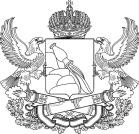 ДЕПАРТАМЕНТАРХИТЕКТУРЫ И ГРАДОСТРОИТЕЛЬСТВА ВОРОНЕЖСКОЙ ОБЛАСТИП Р И К А З№г. ВоронежО внесении изменений в правила землепользования и застройки Поповского сельского поселения Россошанского муниципального района Воронежской областиВ соответствии с Градостроительным кодексом Российской Федерации, Федеральным законом от 06.10.2003 № 131-ФЗ «Об общих принципах организации местного самоуправления в Российской Федерации», законами Воронежской области от 07.07.2006 № 61-ОЗ «О регулировании градостроительной деятельности в Воронежской области», от 20.12.2018 № 173-ОЗ «О перераспределении полномочий по утверждению правил землепользования и застройки между органами местного самоуправления поселений Воронежской области, городского округа город Нововоронеж, Борисоглебского городского округа и исполнительными органами государственной власти Воронежской области», постановлением правительства Воронежской области от 31.12.2014 № 1240 «Об утверждении Положения о департаменте архитектуры и градостроительства Воронежской области», на основании приказа департамента архитектуры и градостроительства Воронежской области от 05.07.2021 № 45-01-04/753 «О подготовке проектов о внесении изменений в правила землепользования и застройки поселений Аннинского, Бобровского, Богучарского, Бутурлиновского, Верхнемамонского, Верхнехавского, Калачеевского, Каширского,Лискинского, Нижнедевицкого, Новоусманского, Новохопёрского, Ольховатского, Острогожского, Павловского, Петропавловского, Поворинского, Подгоренского, Рамонского, Репьёвского, Россошанского, Семилукского, Таловского, Эртильского муниципальных районов Воронежской области», с учетом заключения о результатах публичных слушаний от  	п р и к а з ы в а ю:Внести в правила землепользования и застройки Поповского сельского поселения Россошанского муниципального района Воронежской области, утвержденные приказом департамента архитектуры и градостроительства Воронежской области от 04.06.2021 № 45-01-04/656«Об утверждении правил землепользования и застройки Поповского сельского поселения Россошанского муниципального района Воронежской области» (далее – Правила) следующие изменения:В подпункте 1 пункта 17 части II карту градостроительного зонирования территории Поповского сельского поселения Россошанского муниципального района Воронежской области изложить в редакции согласно приложению № 1 к настоящему приказу.В подпункте 2 пункта 17 части II карту градостроительного зонирования c отображением зон с особыми условиями использования территории Поповского сельского поселения Россошанского муниципального района Воронежской области изложить в редакции согласно приложению № 2 к настоящему приказу.В таблице пункте 2 пункта 18 части II строку двадцать девятую исключить.В пункте 21 части III:В подпункте 1:Строки 1 – 3 таблицы изложить в следующей редакции:«».Таблицу дополнить строками следующего содержания:«».Строку 33 таблицы изложить в следующей редакции:«».Дополнить абзацами следующего содержания:«* для вспомогательных видов – 1 этаж;** от вспомогательных видов – 1 метр.Не допускается размещать со стороны улицы вспомогательные строения, за исключением гаражей. Допускается блокировка хозяйственных построек на смежных земельных участках по взаимному согласию домовладельцев с учетом пожарных требований.».В подпункте 2:Строки 25, 26 таблицы изложить в следующей редакции:«».Таблицу дополнить строками следующего содержания:«».Дополнить абзацами следующего содержания:«* для вспомогательных видов – 1 этаж;** от вспомогательных видов – 1 метр.Не допускается размещать со стороны улицы вспомогательные строения, за исключением гаражей. Допускается блокировка хозяйственных построек на смежных земельных участках по взаимному согласию домовладельцев с учетом пожарных требований.».Таблицу подпункта 3 дополнить строками следующего содержания:«».Таблицу	подпункта	4	дополнить	строками	следующего содержания:«».Таблицу	подпункта	5	дополнить	строками	следующего содержания:«».Таблицу	подпункта	6	дополнить	строками	следующего содержания:«».В подпункте 8:В названии подпункта слова «СН1» исключить.Таблицу дополнить строками следующего содержания:«».В таблице подпункта 9:Строку 3 изложить в следующей редакции:«».Дополнить строками следующего содержания:«».В пункте 22 части III:Подпункт 4 подпункта 1 изложить в редакции:«4) водоохранная зона;».Строки 4 – 5 таблицы подпункта 2 изложить в редакции:«».В приложении № 1 к Правилам:Описание местоположения границ зоны застройки индивидуальными жилыми домами села Поповка – Ж1/1 изложить в редакции согласно приложению № 3 к настоящему приказу.Описание	местоположения	границ	зоны сельскохозяйственного использования в границах населенного пункта села Поповка – СХ1/1 изложить в редакции согласно приложению № 4 к настоящему приказу.Описание	местоположения	границ	зоны сельскохозяйственного производства села Поповка – СХ2/1 изложить в редакции согласно приложению № 5 к настоящему приказу.Описание местоположения границ зоны рекреационного назначения - объектов отдыха села Поповка - Р1/1 изложить в редакции согласно приложению № 6 к настоящему приказу.В приложении № 2 к Правилам:Описание местоположения границ зоны застройки индивидуальными жилыми домами хутора Березняги – Ж1/2 изложить в редакции согласно приложению № 7 к настоящему приказу.Описание	местоположения	границ	зоны сельскохозяйственного использования в границах населенного пункта хутора Березняги – СХ1/2 изложить в редакции согласно приложению № 8 к настоящему приказу.Описание местоположения границ зоны ритуальных объектов хутора Березняги – СН1/2 изложить в редакции согласно приложению № 9 к настоящему приказу.В приложении № 5 к Правилам:Описание местоположения границ зоны садоводства и огородничества за границами населенных пунктов – СО1 изложить в редакции согласно приложению № 10 к настоящему приказу.Описание местоположения границ зоны ритуальных объектов за границами населенных пунктов – СН1 исключить.Контроль исполнения настоящего приказа возложить на заместителя руководителя департамента архитектуры и градостроительства Воронежской области – начальника отдела территориального планирования Беляеву С.М.Руководитель департаментаархитектуры и градостроительстваВоронежской области	А.А. Еренков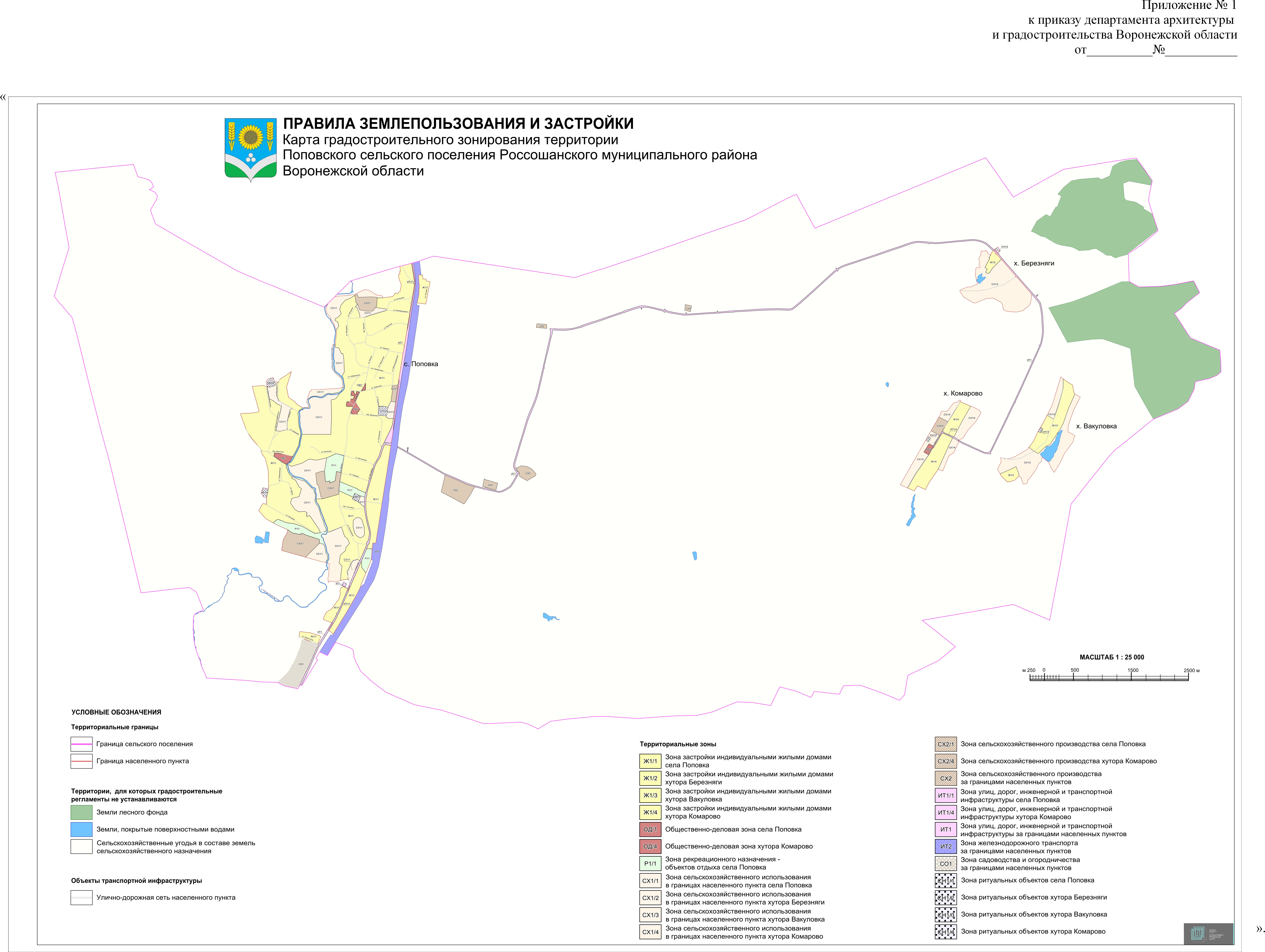 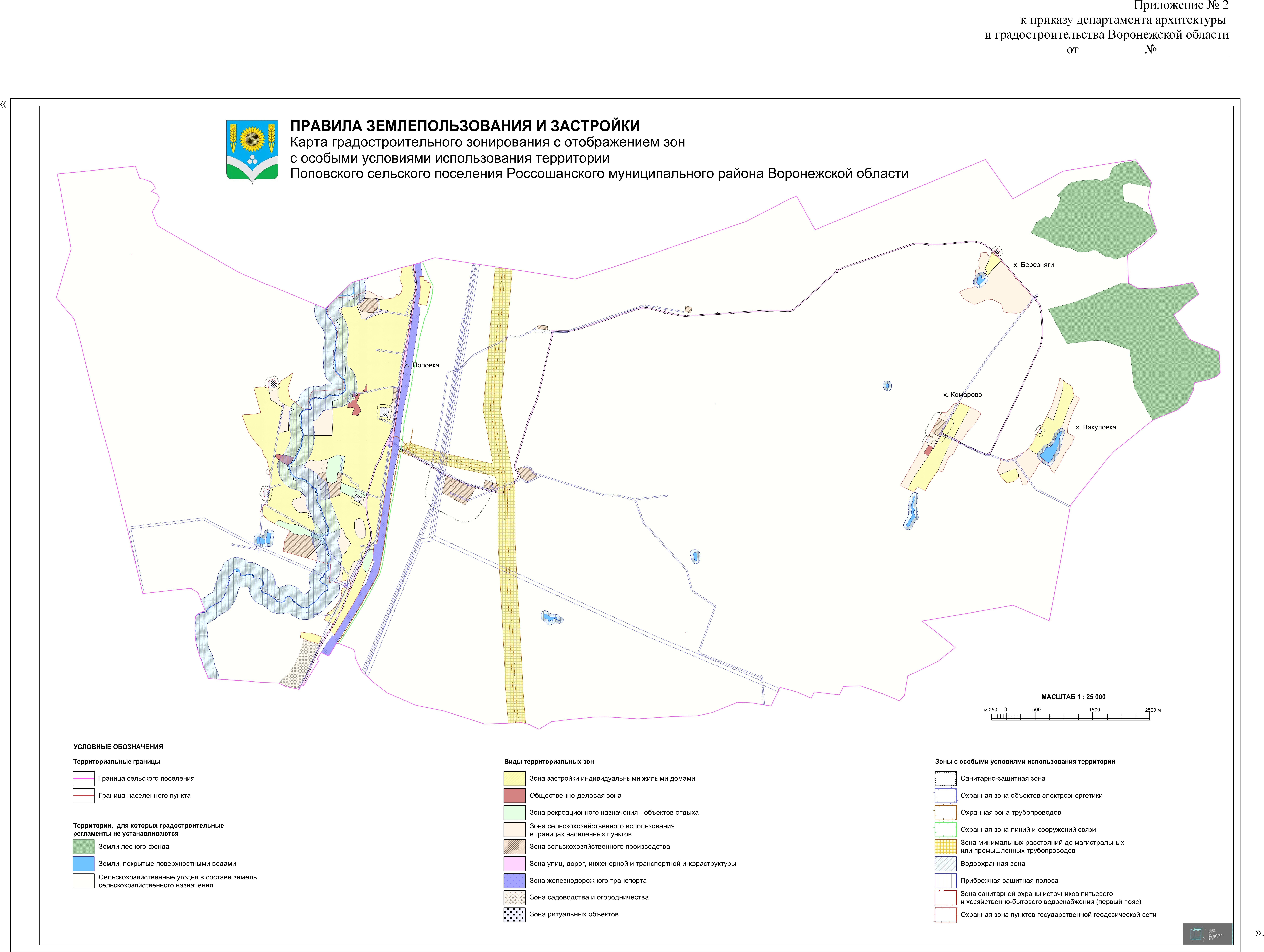 Приложение № 3к приказу департамента архитектурыи градостроительства Воронежской области от	№ 	«ОПИСАНИЕ МЕСТОПОЛОЖЕНИЯ ГРАНИЦЗона застройки индивидуальными жилыми домами села Поповка – Ж1/1(наименование объекта, местоположение границ которого описано (далее - объект)Раздел 1Раздел 2Раздел 3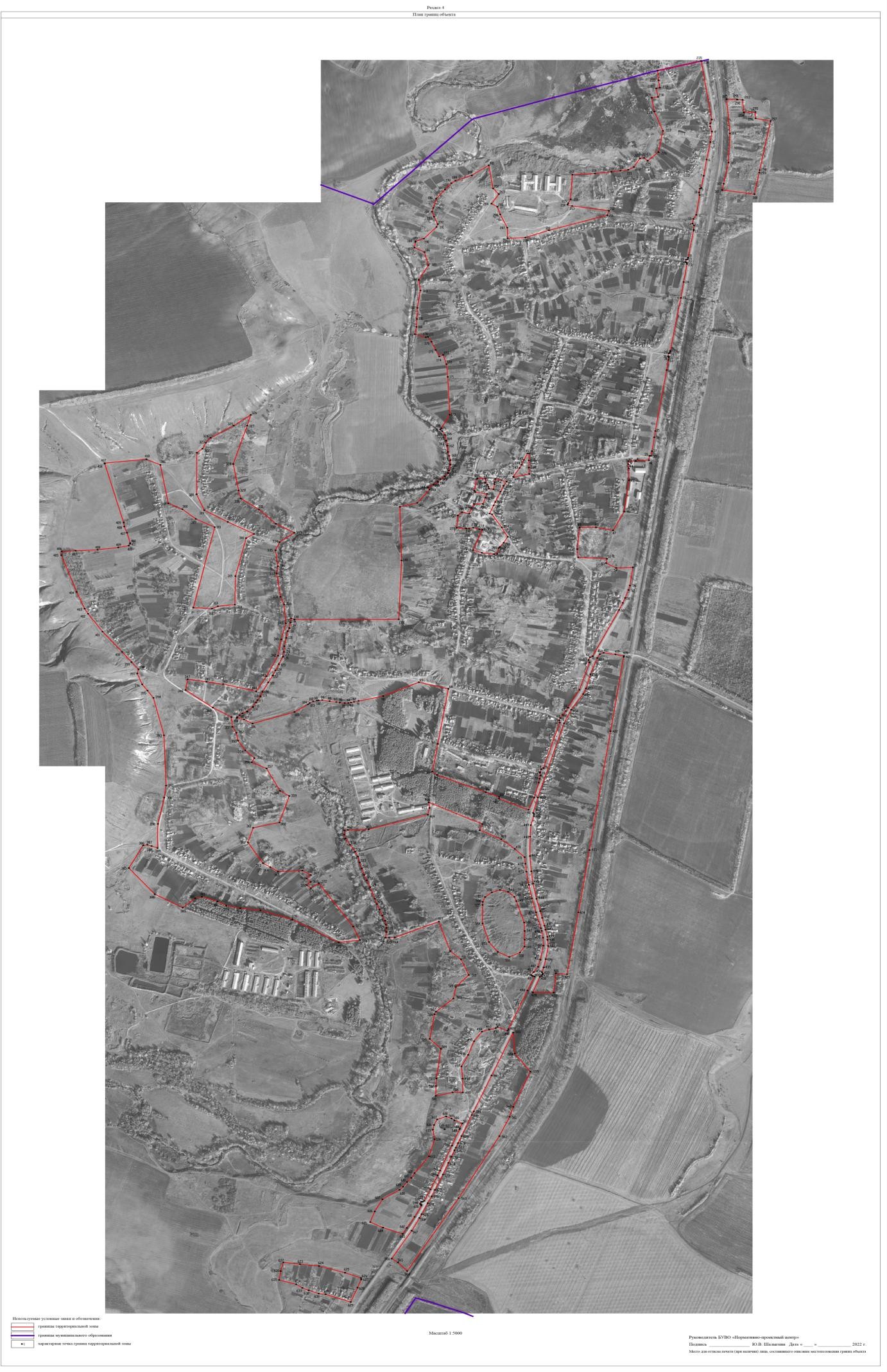 ».Приложение № 4к приказу департамента архитектурыи градостроительства Воронежской области от	№ 	«ОПИСАНИЕ МЕСТОПОЛОЖЕНИЯ ГРАНИЦЗона сельскохозяйственного использования в границах населенного пункта 	села Поповка – СХ1/1	(наименование объекта, местоположение границ которого описано (далее - объект)Раздел 1Раздел 2Раздел 3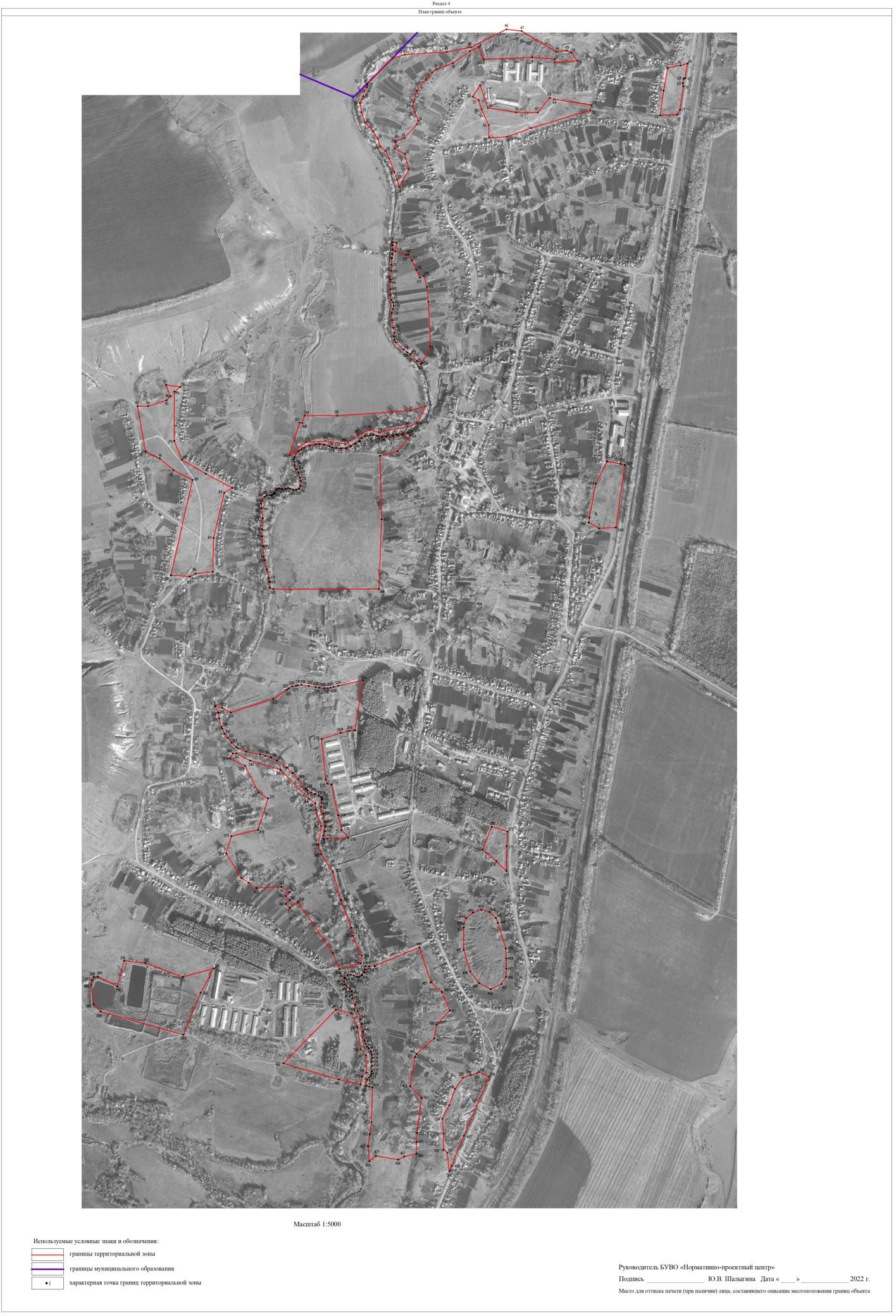 ».Приложение № 5к приказу департамента архитектурыи градостроительства Воронежской области от	№ 	«ОПИСАНИЕ МЕСТОПОЛОЖЕНИЯ ГРАНИЦЗона сельскохозяйственного производства села Поповка – СХ2/1(наименование объекта, местоположение границ которого описано (далее - объект)Раздел 1Раздел 2Раздел 3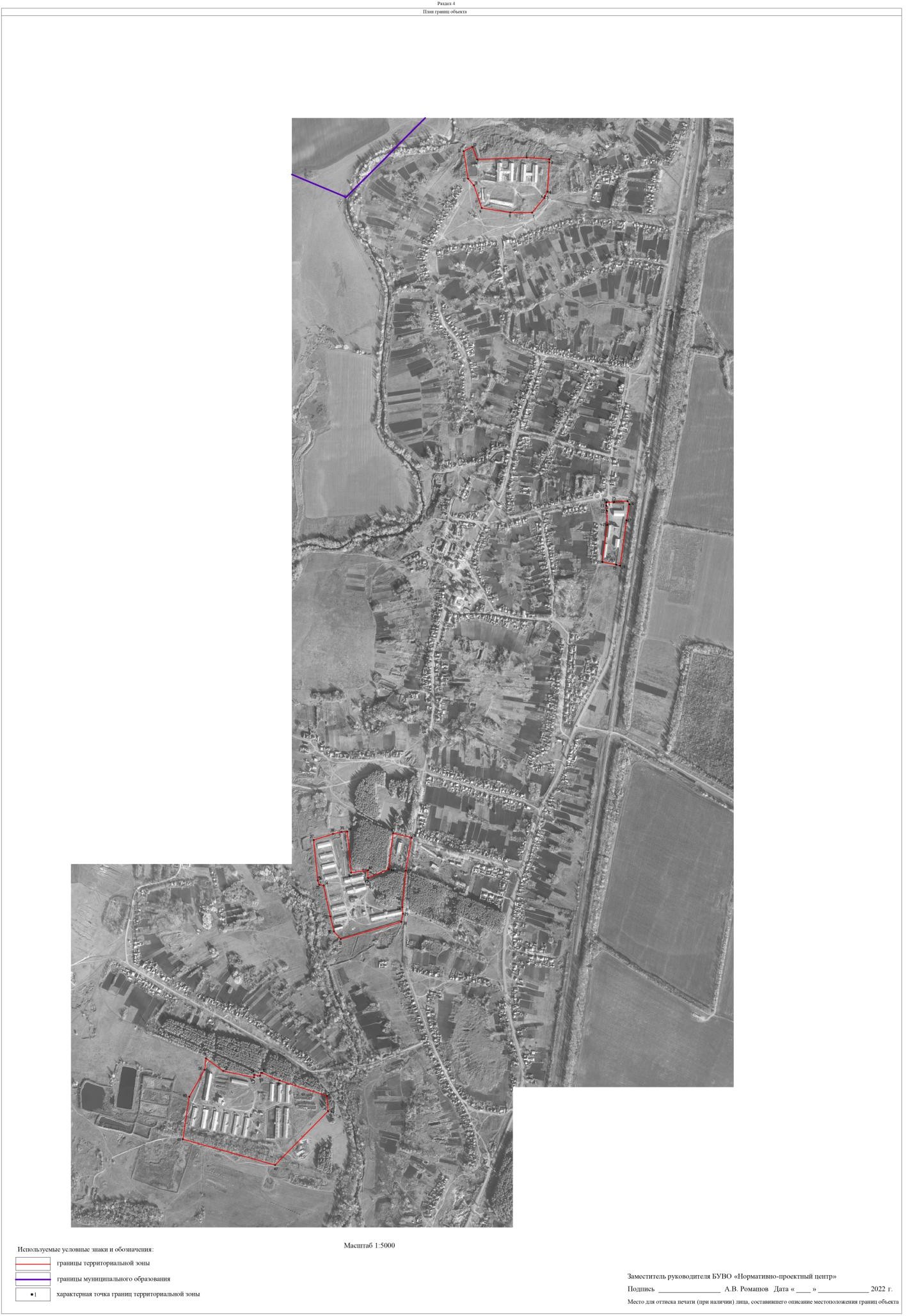 ».Приложение № 6к приказу департамента архитектурыи градостроительства Воронежской области от	№ 	«ОПИСАНИЕ МЕСТОПОЛОЖЕНИЯ ГРАНИЦЗона рекреационного назначения - объектов отдыха села Поповка - Р1/1(наименование объекта, местоположение границ которого описано (далее - объект)Раздел 1Раздел 2Раздел 3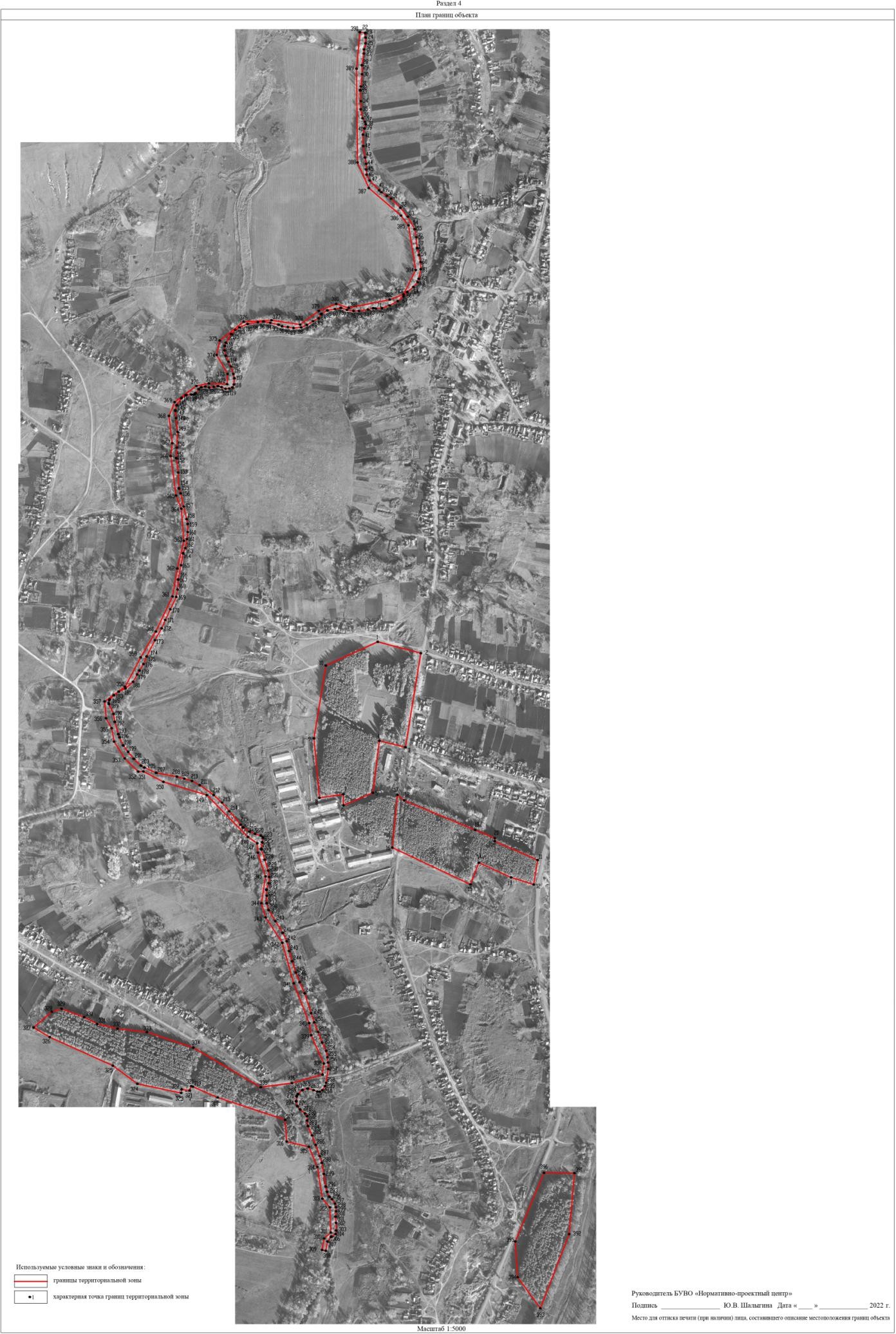 ».Приложение № 7к приказу департамента архитектурыи градостроительства Воронежской области от	№ 	«ОПИСАНИЕ МЕСТОПОЛОЖЕНИЯ ГРАНИЦЗона застройки индивидуальными жилыми домами хутора Березняги – Ж1/2(наименование объекта, местоположение границ которого описано (далее - объект)Раздел 1Раздел 2Раздел 3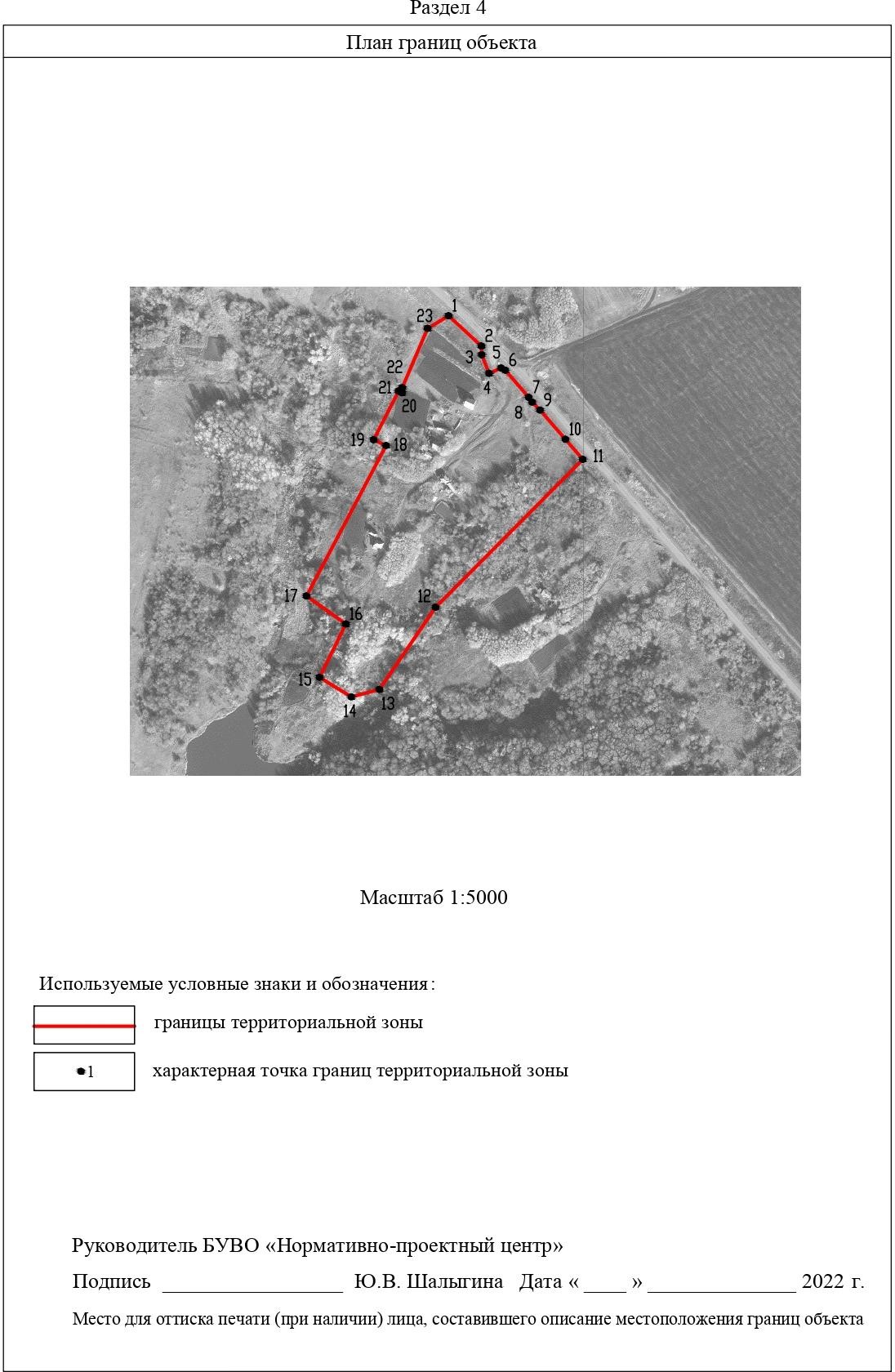 ».Приложение № 8к приказу департамента архитектурыи градостроительства Воронежской области от	№ 	«ОПИСАНИЕ МЕСТОПОЛОЖЕНИЯ ГРАНИЦЗона сельскохозяйственного использования в границах населенного пункта 	хутора Березняги – СХ1/2	(наименование объекта, местоположение границ которого описано (далее - объект)Раздел 1Раздел 2Раздел 3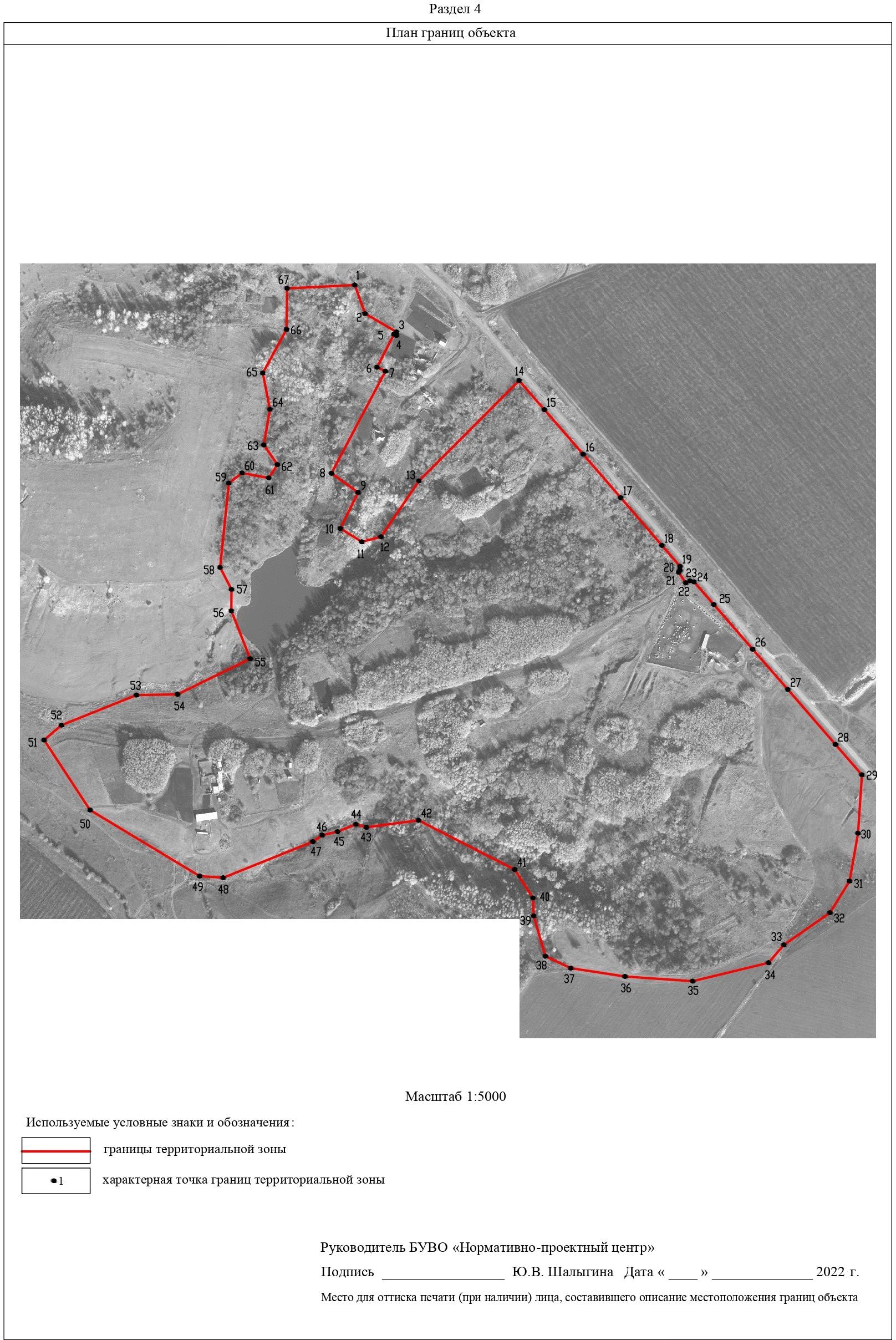 ».Приложение № 9к приказу департамента архитектурыи градостроительства Воронежской области от	№ 	«ОПИСАНИЕ МЕСТОПОЛОЖЕНИЯ ГРАНИЦЗона ритуальных объектов хутора Березняги - СН1/2(наименование объекта, местоположение границ которого описано (далее - объект)Раздел 1Раздел 2Раздел 3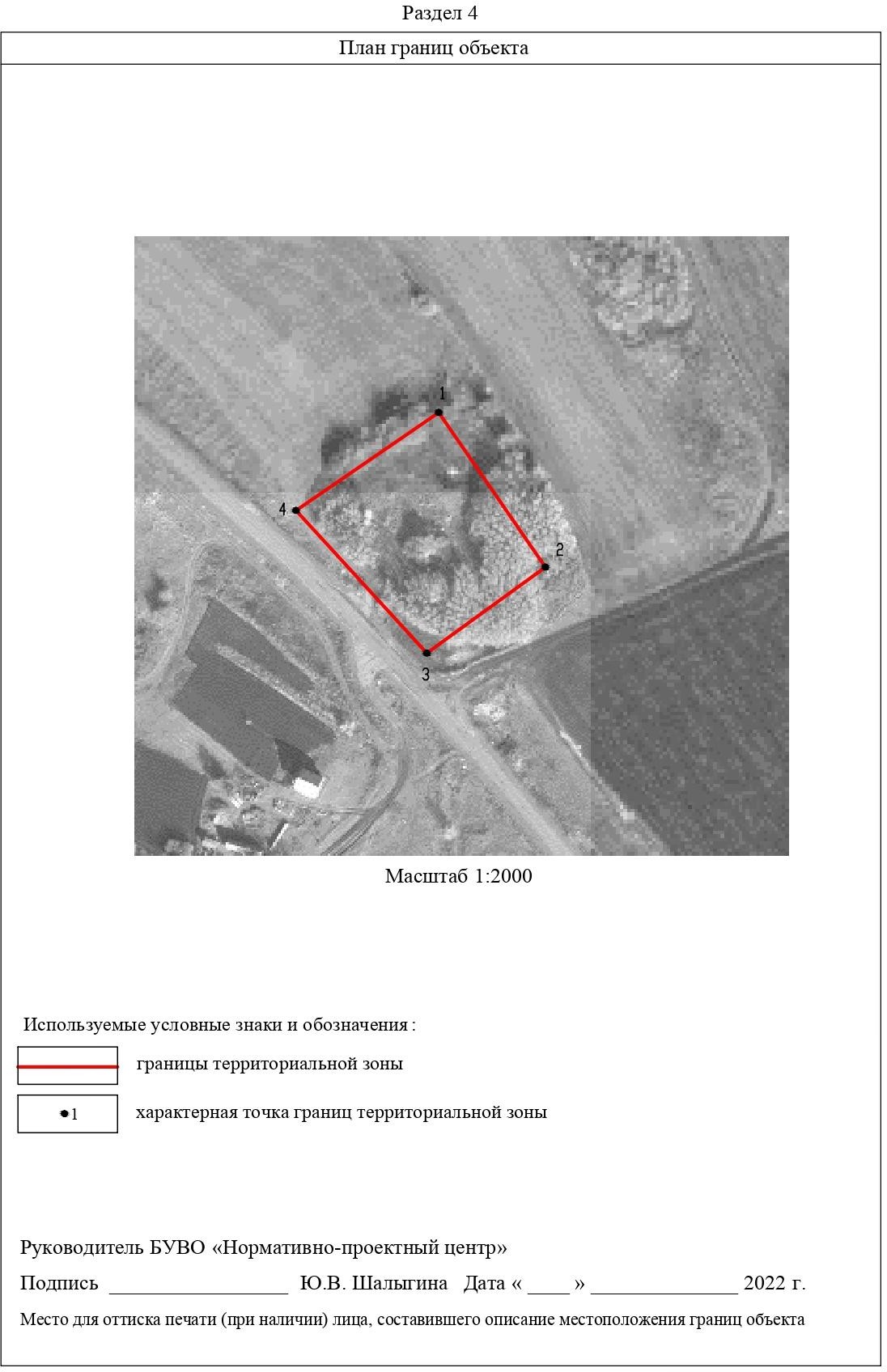 ».Приложение № 10к приказу департамента архитектурыи градостроительства Воронежской области от	№ 	«ОПИСАНИЕ МЕСТОПОЛОЖЕНИЯ ГРАНИЦЗона садоводства и огородничества за границами населенных пунктов – СО1(наименование объекта, местоположение границ которого описано (далее - объект)Раздел 1Раздел 2Раздел 3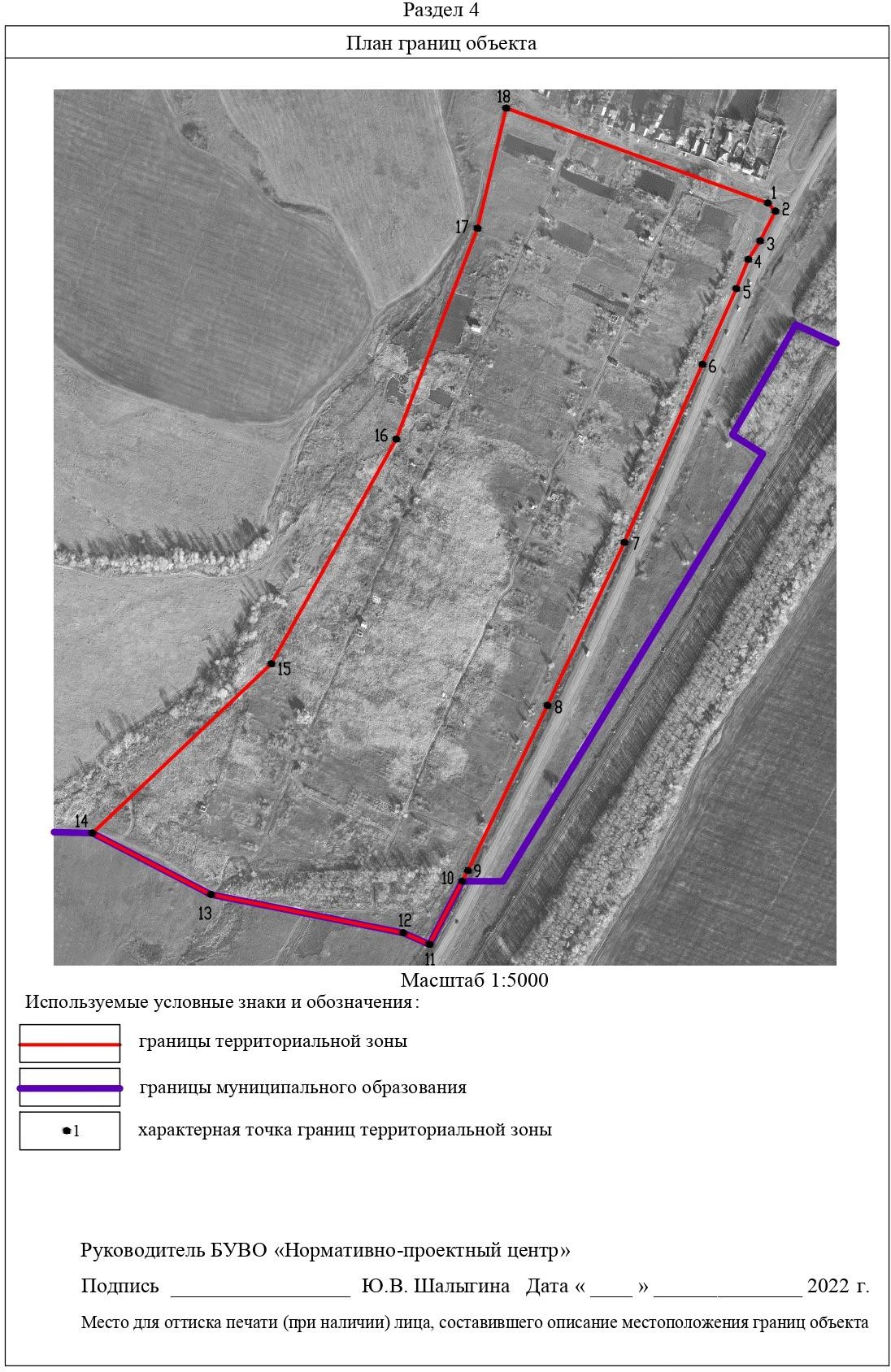 Приложение 2к постановлению главыПоповского сельского поселения № 4 от 30.05.2023г.ПорядокНаправления предложений заинтересованных лиц в комиссию по подготовке и проведению публичных слушаний по проекту приказа  департамента архитектуры и градостроительства Воронежской области «О внесении изменений в  правила  землепользования и застройки Поповского сельского поселения Россошанского муниципального района Воронежской области».    1.  С момента обнародования оповещения о начале  публичных слушаний по проекту приказа департамента архитектуры и градостроительства Воронежской области «О внесении изменений в  правила  землепользования и застройки Поповского сельского поселения Россошанского муниципального района Воронежской области»  (далее – проект правил землепользования и застройки), в течение установленного срока, заинтересованные лица вправе направлять в комиссию по подготовке и проведению публичных слушаний по проекту приказа департамента архитектуры и градостроительства Воронежской области «О внесении изменений в  правила  землепользования и застройки Поповского сельского поселения Россошанского муниципального района Воронежской области» (далее – Комиссия) свои предложения.  - Предложения по проекту правил землепользования и застройки направляется по почте с пометкой «В комиссию по подготовке и проведению публичных слушаний» по адресу: 396614 Воронежская область, Россошанский район, с. Поповка, ул. Ленина, д.53а  или по электронной почте на адрес:  admpopovka@yandex.ru.ru  в срок до 14.06.2023 года  2. Предложения по проекту внесения изменений в правила землепользования и застройки должны быть за подписью юридического лица или гражданина, изложившего  с указанием  обратного адреса и даты подготовки предложений.   3. Предложения по проекту внесения изменений в  правила землепользования и застройки могут содержать любые материалы (как на бумажных, так и магнитных носителях). Направленные материалы,  возврату не подлежат).   4.Предложения по проекту внесения изменений  в правила  землепользования и застройки, поступившие в Комиссию после истечения установленного срока, неподписанные предложения, а также предложения, не имеющие отношения к подготовке проекта правил землепользования и застройки, Комиссией не рассматриваются.   5. Жители Поповского сельского поселения Россошанского муниципального района Воронежской области, представители общественных объединений, организаций независимо от форм собственности, органов государственной власти, органов местного самоуправления и иные заинтересованные лица, в том числе направившие предложения по проекту правил землепользования и застройки, вправе участвовать в обсуждении проекта на публичных слушаниях.   12.1Дляиндивидуального жилищногостроительства400500050%3 этажа*3 метра**22.3Блокированная жилая застройка80300050%3 этажа*3 метра**;0 метров – при примыкании к соседнимзданиям32.2Для ведения личного подсобного хозяйства(приусадебныйземельный участок)300500030%3 этажа*3	метра**312.7.2Размещение гаражей для собственныхнуждне подлежат установлению16112.0Земельные участки (территории)общего пользованияне подлежат установлению3313.2Ведениесадоводства400200030%3 этажа3 метра252.1Дляиндивидуального жилищногостроительства300100050%3 этажа*3 метра**262.2Для веденияличного подсобного хозяйства300500040%3 этажа*3 метра**(приусадебныйземельный участок)22112.0Земельные участки (территории) общегопользованияне подлежат установлению302.7.2Размещение гаражей для собственныхнуждне подлежат установлению4112.0Земельные участки (территории)общего пользованияне подлежат установлению104.9.1.1Заправка транспортныхсредствне подлежат установлениюне подлежат установлениюне подлежат установлению1 этаж3 метра114.9.1.2Обеспечениедорожного отдыха600не подлежит установлению45%3 этажа3 метра124.9.1.3Автомобильные мойкине подлежат установлениюне подлежат установлениюне подлежат установлению1 этаж3 метра134.9.1.4Ремонтавтомобилейне подлежат установлениюне подлежат установлениюне подлежат установлению1 этаж3 метраУСЛОВНО РАЗРЕШЕННЫЕ ВИДЫ ИСПОЛЬЗОВАНИЯ ЗЕМЕЛЬНЫХ УЧАСТКОВ И ОБЪЕКТОВ КАПИТАЛЬНОГО СТРОИТЕЛЬСТВАУСЛОВНО РАЗРЕШЕННЫЕ ВИДЫ ИСПОЛЬЗОВАНИЯ ЗЕМЕЛЬНЫХ УЧАСТКОВ И ОБЪЕКТОВ КАПИТАЛЬНОГО СТРОИТЕЛЬСТВА4Не устанавливаются14112.0.1Улично-дорожная сетьне подлежат установлению14212.0.2Благоустройствотерриториине подлежат установлению16112.0.1Улично-дорожная сетьне подлежат установлению16212.0.2Благоустройство территориине подлежат установлению3112.0.1Улично-дорожная сетьне подлежат установлению3212.0.2Благоустройство территориине подлежат установлению313.2Ведениесадоводства400200030%3 этажа /13 метров3 метра6112.0.1Улично-дорожная сетьне подлежат установлению6212.0.2Благоустройство территориине подлежат установлению4Водоохранная зонаВ границах водоохраной зоны запрещается:использование сточных вод в целях регулирования плодородия почв;размещение кладбищ, скотомогильников, объектов размещения отходов производства и потребления, химических, взрывчатых, токсичных, отравляющих и ядовитых веществ, пунктов захоронения радиоактивных отходов, а также загрязнение территории загрязняющими веществами,	предельно	допустимые концентрации которых в водах водных объектов рыбохозяйственного значения не установлены;осуществление авиационных мер по борьбе с вредными организмами;движение и стоянка транспортных средств (кроме специальных транспортных средств), за исключением их движения по дорогам и стоянки на дорогах и в специально оборудованных местах, имеющих твердое покрытие;строительство и реконструкция автозаправочных станций, складов горюче- смазочных материалов (за исключением случаев, если автозаправочные станции, склады горюче-смазочных материалов размещены на территориях портов, инфраструктуры внутренних водных путей, в том числе баз (сооружений) для стоянки маломерных судов, объектов органов федеральной службы безопасности),	станций	технического обслуживания, используемых для технического осмотра и ремонта транспортных средств, осуществление мойки транспортных средств;хранение пестицидов и агрохимикатов (за исключением хранения агрохимикатов в специализированных	хранилищах	на территориях морских портов за пределами границ прибрежных защитных полос), применение пестицидов и агрохимикатов;сброс сточных, в том числе дренажных, вод;разведка и добыча общераспространенных полезных ископаемых (за исключением случаев, если разведка и добыча общераспространенныхполезных ископаемых осуществляются пользователями       недр,       осуществляющимиВодный кодекс Российской Федерацииразведку и добычу иных видов полезных ископаемых, в границах предоставленных им в соответствии с законодательством Российской Федерации о недрах горных отводов и (или) геологических отводов на основании утвержденного технического проекта в соответствии со ст. 19.1 Закона Российской Федерации от 21 февраля 1992 года № 2395-1«О недрах»).5Прибрежная защитная полосаВ границах прибрежных защитных полос запрещается:использование сточных вод в целях регулирования плодородия почв;размещение кладбищ, скотомогильников, объектов размещения отходов производства и потребления, химических, взрывчатых, токсичных, отравляющих и ядовитых веществ, пунктов захоронения радиоактивных отходов, а также загрязнение территории загрязняющими веществами,	предельно	допустимые концентрации которых в водах водных объектов рыбохозяйственного значения не установлены;осуществление авиационных мер по борьбе с вредными организмами;движение и стоянка транспортных средств (кроме специальных транспортных средств), за исключением их движения по дорогам и стоянки на дорогах и в специально оборудованных местах, имеющих твердое покрытие;строительство и реконструкция автозаправочных станций, складов горюче- смазочных материалов (за исключением случаев, если автозаправочные станции, склады горюче-смазочных материалов размещены на территориях портов, инфраструктуры внутренних водных путей, в том числе баз (сооружений) для стоянки маломерных судов, объектов органов федеральной службы безопасности),	станций	технического обслуживания, используемых для технического осмотра и ремонта транспортных средств, осуществление мойки транспортных средств;хранение пестицидов и агрохимикатов (за исключением хранения агрохимикатов в специализированных	хранилищах	на территориях морских портов за пределами границ прибрежных защитных полос), применение пестицидов и агрохимикатов;сброс сточных, в том числе дренажных, вод;разведка и добыча общераспространенных полезных ископаемых (за исключением случаев, если разведка и добыча общераспространенных полезных ископаемых осуществляются пользователями недр, осуществляющими разведку   и   добычу   иных   видов   полезныхископаемых, в границах предоставленных им в соответствии с законодательством РоссийскойВодный кодекс Российской ФедерацииФедерации о недрах горных отводов и (или) геологических отводов на основании утвержденного технического проекта в соответствии со ст. 19.1 Закона Российской Федерации от 21 февраля 1992 года № 2395-1«О недрах»);распашка земель;размещение отвалов размываемых грунтов;выпас сельскохозяйственных животных и организация для них летних лагерей, ванн.Сведения об объектеСведения об объектеСведения об объекте№ п/пХарактеристики объектаОписание характеристик1231Местоположение объектаВоронежская область, Россошанский муниципальный район, Поповское сельское поселение, село Поповка2Площадь объекта ±величина погрешности определения площади (P ± Дельта P)6160434 +/- 8687 м²3Иные характеристики объекта-Сведения о местоположении границ объектаСведения о местоположении границ объектаСведения о местоположении границ объектаСведения о местоположении границ объектаСведения о местоположении границ объектаСведения о местоположении границ объекта1. Система координат: МСК - 36, зона 11. Система координат: МСК - 36, зона 11. Система координат: МСК - 36, зона 11. Система координат: МСК - 36, зона 11. Система координат: МСК - 36, зона 11. Система координат: МСК - 36, зона 12. Сведения о характерных точках границ объекта2. Сведения о характерных точках границ объекта2. Сведения о характерных точках границ объекта2. Сведения о характерных точках границ объекта2. Сведения о характерных точках границ объекта2. Сведения о характерных точках границ объектаОбозначение характерных точек границКоординаты, мКоординаты, мМетод определения координат характерной точкиСредняя квадратическая погрешностьположения характерной точки (Мt), мОписание обозначения точки на местности (при наличии)Обозначение характерных точек границXYМетод определения координат характерной точкиСредняя квадратическая погрешностьположения характерной точки (Мt), мОписание обозначения точки на местности (при наличии)1234561365441.361331810.7Аналитический0.10-2365421.531331803.53Аналитический0.10-3365404.671331802.81Аналитический0.10-4365377.191331811.43Аналитический0.10-5365321.541331803.91Аналитический0.10-6365228.811331786.86Аналитический0.10-7365142.621331773.40Аналитический0.10-8365077.501331761.74Аналитический0.10-9365073.941331755.74Аналитический0.10-10365053.831331752.02Аналитический0.10-11365040.051331754.22Аналитический0.10-12364934.721331738.79Аналитический0.10-13364912.601331725.59Аналитический0.10-14364888.751331721.13Аналитический0.10-15364878.081331728.40Аналитический0.10-16364857.181331726.90Аналитический0.10-17364850.421331726.41Аналитический0.10-18364706.441331700.38Аналитический0.10-19364697.541331697.96Аналитический0.10-20364695.641331691.31Аналитический0.10-21364682.931331688.92Аналитический0.10-22364679.811331695.16Аналитический0.10-23364672.891331695.56Аналитический0.10-24364576.681331680.53Аналитический0.10-25364493.001331667.46Картометрический1.00-26364210.991331618.58Картометрический1.00-27364206.321331617.77Картометрический1.00-28364198.851331615.69Картометрический1.00-29364197.841331610.47Картометрический1.00-30364182.091331608.06Картометрический1.00-31364180.911331611.20Картометрический1.00-32364173.681331611.03Картометрический1.00-33364162.251331609.42Картометрический1.00-34364108.261331601.31Картометрический1.00-35363783.921331549.18Картометрический1.00-12345636363751.101331544.34Аналитический0.10-37363676.701331533.38Аналитический0.10-38363652.101331528.51Аналитический0.10-39363651.951331522.27Аналитический0.10-40363628.901331519.21Аналитический0.10-41363624.471331457.97Картометрический1.00-42363623.421331423.76Картометрический1.00-43363607.551331423.16Картометрический1.00-44363585.451331425.42Картометрический1.00-45363521.831331427.39Картометрический1.00-46363355.631331404.87Картометрический1.00-47363255.381331353.28Картометрический1.00-48363270.931331273.68Картометрический1.00-49363270.151331198.08Картометрический1.00-50363155.661331187.78Картометрический1.00-51363111.721331191.58Картометрический1.00-52363104.181331324.57Картометрический1.00-53363080.921331320.70Картометрический1.00-54363055.101331367.61Картометрический1.00-55363058.491331445.05Аналитический0.10-56362961.501331431.10Картометрический1.00-57362938.101331424.46Картометрический1.00-58362895.621331409.21Картометрический1.00-59362870.101331398.34Картометрический1.00-60362832.191331381.22Картометрический1.00-61362585.601331258.38Картометрический1.00-62362580.231331246.34Картометрический1.00-63362565.051331239.83Картометрический1.00-64362552.791331244.04Картометрический1.00-65362406.421331197.51Картометрический1.00-66362311.141331144.65Картометрический1.00-67362293.871331134.81Картометрический1.00-68362272.921331118.83Картометрический1.00-69362255.921331108.66Картометрический1.00-70362244.051331103.45Картометрический1.00-71362243.721331103.51Картометрический1.00-72362232.441331106.22Картометрический1.00-73361990.041331030.68Картометрический1.00-74361983.831331020.10Картометрический1.00-75361968.631331015.13Картометрический1.00-76361964.391331013.74Картометрический1.00-77361950.701331016.44Картометрический1.00-78361932.651331012.57Картометрический1.00-79361912.951331008.68Картометрический1.00-80361832.921330988.10Картометрический1.00-81361768.231330961.18Картометрический1.00-82361827.051330824.83Картометрический1.00-83361836.541330824.91Картометрический1.00-12345684361861.921330762.72Картометрический1.0085361953.741330536.80Картометрический1.00-86361971.201330515.65Картометрический1.00-87362119.321330540.97Картометрический1.00-88362411.581330589.97Картометрический1.00-89362447.031330453.03Картометрический1.00-90362373.041330288.01Картометрический1.00-91362347.481330173.97Аналитический0.10-92362342.771330152.79Аналитический0.10-93362339.181330138.64Аналитический0.10-94362337.291330126.48Аналитический0.10-95362336.651330109.20Аналитический0.10-96362338.831330086.60Аналитический0.10-97362341.581330070.38Аналитический0.10-98362346.601330039.54Аналитический0.10-99362352.031330005.52Аналитический0.10-100362350.531329988.49Аналитический0.10-101362349.141329980.51Аналитический0.10-102362345.001329963.30Аналитический0.10-103362336.441329947.23Аналитический0.10-104362329.401329939.61Аналитический0.10-105362288.611329876.63Картометрический1.00-106362227.401329682.35Картометрический1.00-107362248.581329642.89Картометрический1.00-108362256.501329610.02Картометрический1.00-109362261.121329610.79Картометрический1.00-110362271.771329621.48Картометрический1.00-111362281.691329635.74Картометрический1.00-112362291.321329656.53Картометрический1.00-113362292.221329657.92Картометрический1.00-114362314.331329683.58Картометрический1.00-115362315.841329684.84Картометрический1.00-116362339.471329698.73Картометрический1.00-117362351.541329705.30Картометрический1.00-118362371.741329718.62Картометрический1.00-119362372.721329719.14Картометрический1.00-120362396.271329729.01Картометрический1.00-121362446.271329755.21Картометрический1.00-122362483.081329776.39Картометрический1.00-123362483.621329776.67Картометрический1.00-124362510.021329788.46Картометрический1.00-125362542.941329804.35Картометрический1.00-126362582.091329823.63Картометрический1.00-127362583.721329824.16Картометрический1.00-128362608.181329828.38Картометрический1.00-129362608.841329828.46Картометрический1.00-130362638.921329830.27Картометрический1.00-131362683.041329839.48Картометрический1.00-123456132362718.581329845.68Картометрический1.00-133362733.991329852.76Картометрический1.00-134362735.421329853.21Картометрический1.00-135362764.471329858.51Картометрический1.00-136362764.931329858.57Картометрический1.00-137362787.451329860.91Картометрический1.00-138362781.401329876.70Картометрический1.00-139362782.221330360.14Картометрический1.00-140363094.981330373.08Картометрический1.00-141363380.891330365.52Картометрический1.00-142363401.111330445.67Картометрический1.00-143363472.811330502.64Картометрический1.00-144363483.901330494.91Картометрический1.00-145363498.021330521.45Картометрический1.00-146363498.471330522.14Картометрический1.00-147363513.251330541.41Картометрический1.00-148363514.001330542.20Картометрический1.00-149363527.491330553.49Картометрический1.00-150363542.711330573.09Картометрический1.00-151363543.351330573.77Картометрический1.00-152363559.581330588.05Картометрический1.00-153363561.411330589.07Картометрический1.00-154363573.281330592.72Картометрический1.00-155363573.651330592.81Картометрический1.00-156363603.861330599.62Картометрический1.00-157363605.121330599.74Картометрический1.00-158363628.731330598.99Картометрический1.00-159363629.731330598.86Картометрический1.00-160363652.211330593.54Картометрический1.00-161363672.691330588.35Картометрический1.00-162363706.151330585.58Картометрический1.00-163363706.771330585.49Картометрический1.00-164363732.221330580.14Картометрический1.00-165363732.911330579.94Картометрический1.00-166363763.211330574.24Картометрический1.00-167363783.091330561.51Картометрический1.00-168363791.371330552.15Картометрический1.00-169363798.701330557.08Картометрический1.00-170363870.601330596.39Картометрический1.00-171364072.201330587.00Картометрический1.00-172364139.541330581.29Картометрический1.00-173364188.921330565.78Картометрический1.00-174364180.751330547.83Картометрический1.00-175364215.441330531.10Картометрический1.00-176364259.051330511.67Картометрический1.00-177364284.821330495.18Картометрический1.00-178364282.691330485.28Картометрический1.00-179364299.211330434.34Картометрический1.00-123456180364337.781330442.07Картометрический1.00-181364380.341330443.66Картометрический1.00-182364438.941330446.34Картометрический1.00-183364531.831330459.85Картометрический1.00-184364587.741330452.73Картометрический1.00-185364666.781330497.53Картометрический1.00-186364736.391330479.16Картометрический1.00-187364759.841330433.00Картометрический1.00-188364790.291330437.09Картометрический1.00-189364794.331330437.66Картометрический1.00-190364807.641330476.27Картометрический1.00-191364869.981330535.00Картометрический1.00-192364884.871330540.86Картометрический1.00-193364924.891330523.73Картометрический1.00-194364951.511330514.27Картометрический1.00-195364971.601330520.30Картометрический1.00-196365020.311330533.61Картометрический1.00-197365069.501330574.28Картометрический1.00-198365102.451330603.82Картометрический1.00-199365116.061330622.71Картометрический1.00-200365144.651330698.24Картометрический1.00-201365198.081330777.16Картометрический1.00-202365074.701330797.10Картометрический1.00-203365044.641330824.05Картометрический1.00-204364993.611330789.92Аналитический0.10-205364977.711330817.23Аналитический0.10-206364936.521330830.32Аналитический0.10-207364866.501330863.38Картометрический1.00-208364809.781330864.04Картометрический1.00-209364813.841330946.93Картометрический1.00-210364852.191331055.78Картометрический1.00-211364932.371331326.93Картометрический1.00-212364956.001331334.29Картометрический1.00-213364981.251331163.91Картометрический1.00-214364988.471331142.33Картометрический1.00-215364996.121331145.40Картометрический1.00-216365016.601331156.25Картометрический1.00-217365148.041331165.00Картометрический1.00-218365154.261331269.29Картометрический1.00-219365163.211331345.68Картометрический1.00-220365169.421331387.58Картометрический1.00-221365174.781331423.53Картометрический1.00-222365189.081331449.73Картометрический1.00-223365235.111331477.96Картометрический1.00-224365237.091331496.56Картометрический1.00-225365222.161331513.66Картометрический1.00-226365268.541331563.89Картометрический1.00-227365381.981331584.56Картометрический1.00-123456228365483.831331544.51Картометрический1.00-229365557.441331532.54Картометрический1.00-230365562.041331561.68Картометрический1.00-231365607.431331553.40Картометрический1.00-232365611.421331569.96Картометрический1.00-233365650.681331563.83Картометрический1.00-234365701.811331559.64Картометрический1.00-235365752.881331761.64Картометрический1.00-236365753.041331762.31Картометрический1.00-1365441.361331810.7Аналитический0.10-237363664.611330963.90Картометрический1.00-238363627.391330963.13Картометрический1.00-239363589.681330963.13Картометрический1.00-240363554.931330964.95Картометрический1.00-241363538.841330892.72Картометрический1.00-242363540.581330890.93Картометрический1.00-243363587.411330919.79Картометрический1.00-244363605.001330930.00Картометрический1.00-245363630.001330940.00Картометрический1.00-246363665.001330956.00Картометрический1.00-237363664.611330963.90Картометрический1.00-247363530.521330762.63Картометрический1.00-248363508.541330760.41Картометрический1.00-249363497.741330771.77Картометрический1.00-250363487.091330775.40Картометрический1.00-251363476.751330778.01Аналитический0.10-252363473.741330799.45Аналитический0.10-253363500.851330803.45Аналитический0.10-254363511.291330804.93Аналитический0.10-255363528.401330808.42Аналитический0.10-256363523.001330834.87Аналитический0.10-257363514.751330860.06Картометрический1.00-258363492.651330845.58Картометрический1.00-259363461.181330831.76Картометрический1.00-260363406.251330807.68Аналитический0.10-261363388.441330800.00Аналитический0.10-262363344.791330781.18Картометрический1.00-263363340.891330792.16Картометрический1.00-264363270.521330837.19Картометрический1.00-265363220.661330865.21Картометрический1.00-266363189.521330846.61Картометрический1.00-267363166.851330828.64Картометрический1.00-268363160.991330823.08Картометрический1.00-269363130.251330816.42Картометрический1.00-270363129.081330801.92Картометрический1.00-271363136.081330745.17Картометрический1.00-123456272363150.761330704.32Картометрический1.00-273363258.411330747.60Картометрический1.00-274363261.921330733.47Картометрический1.00-275363269.391330705.25Картометрический1.00-276363263.921330686.56Картометрический1.00-277363265.091330672.65Картометрический1.00-278363268.451330629.08Картометрический1.00-279363334.691330633.34Картометрический1.00-280363352.901330653.09Картометрический1.00-281363343.801330686.60Картометрический1.00-282363374.211330698.42Картометрический1.00-283363396.101330708.53Картометрический1.00-284363396.001330749.72Картометрический1.00-285363429.371330761.96Картометрический1.00-286363449.471330769.33Картометрический1.00-287363458.561330714.35Картометрический1.00-288363465.601330709.77Картометрический1.00-289363529.251330721.67Картометрический1.00-290363531.611330725.02Картометрический1.00-247363530.521330762.63Картометрический1.00-291365548.791331928.57Картометрический1.00-292365547.241331928.79Картометрический1.00-293365546.511331953.30Картометрический1.00-294365479.071331959.17Картометрический1.00-295365481.621332013.31Картометрический1.00-296365447.861332013.70Картометрический1.00-297365433.761332083.26Картометрический1.00-298365172.801332033.03Картометрический1.00-299365159.411332030.46Картометрический1.00-300365044.281332008.29Картометрический1.00-301365066.941331859.20Картометрический1.00-302365100.111331865.78Картометрический1.00-303365212.411331888.05Картометрический1.00-304365367.621331894.68Картометрический1.00-305365549.951331879.58Картометрический1.00-291365548.791331928.57Картометрический1.00-306363603.411329255.28Картометрический1.00-307363399.001329292.08Картометрический1.00-308363368.011329356.96Картометрический1.00-309363315.711329419.91Картометрический1.00-310363272.131329507.07Картометрический1.00-311362843.511329408.10Картометрический1.00-312362838.091329494.09Картометрический1.00-313362851.261329521.59Картометрический1.00-314362859.391329600.23Картометрический1.00-315363011.631329603.33Картометрический1.00-123456316363213.841329652.52Картометрический1.00-317363236.301329689.32Картометрический1.00-318363300.221329567.69Картометрический1.00-319363362.581329458.84Картометрический1.00-320363447.421329422.82Картометрический1.00-321363668.221329423.98Картометрический1.00-322363689.781329450.31Картометрический1.00-323363721.481329466.03Картометрический1.00-324363747.931329488.67Картометрический1.00-325363812.471329594.85Картометрический1.00-326363870.021329674.04Картометрический1.00-327363812.111329657.38Картометрический1.00-328363608.351329593.08Картометрический1.00-329363467.651329617.91Картометрический1.00-330363424.351329627.94Картометрический1.00-331363367.221329712.19Картометрический1.00-332363290.711329790.64Картометрический1.00-333363242.601329876.39Картометрический1.00-334363192.391329807.35Картометрический1.00-335363149.231329789.24Картометрический1.00-336363064.611329799.68Картометрический1.00-337363024.871329794.84Картометрический1.00-338362901.821329812.02Картометрический1.00-339362861.121329828.50Картометрический1.00-340362761.011329836.56Картометрический1.00-341362674.931329815.80Картометрический1.00-342362588.191329800.51Картометрический1.00-343362479.141329747.52Картометрический1.00-344362398.941329699.40Картометрический1.00-345362437.291329546.00Картометрический1.00-346362449.301329468.91Картометрический1.00-347362463.241329381.37Картометрический1.00-348362405.911329372.46Картометрический1.00-349362311.971329498.35Картометрический1.00-350362261.501329584.86Картометрический1.00-351362209.441329589.19Картометрический1.00-352362178.401329607.22Картометрический1.00-353362136.561329614.88Картометрический1.00-354362084.541329648.47Картометрический1.00-355362043.421329691.50Картометрический1.00-356362021.061329678.59Картометрический1.00-357361988.171329747.25Картометрический1.00-358361868.771329809.90Картометрический1.00-359361841.821329852.42Картометрический1.00-360361701.131329807.50Картометрический1.00-361361672.141329685.32Картометрический1.00-362361595.211329660.87Картометрический1.00-363361484.031329730.59Картометрический1.00-123456364361463.131329764.44Картометрический1.00-365361439.101329800.32Картометрический1.00-366361444.911329912.66Картометрический1.00-367361421.531329952.09Картометрический1.00-368361403.021329933.11Картометрический1.00-369361384.301329952.29Картометрический1.00-370361367.321329934.07Картометрический1.00-371361350.751329952.72Картометрический1.00-372361377.841329989.27Картометрический1.00-373361146.641330148.95Картометрический1.00-374361074.971330179.94Картометрический1.00-375361062.191330081.16Картометрический1.00-376361185.101329866.64Картометрический1.00-377361233.411329718.97Картометрический1.00-378361243.971329625.68Картометрический1.00-379361258.941329561.10Картометрический1.00-380361279.671329519.80Картометрический1.00-381361305.841329447.82Картометрический1.00-382361296.791329416.78Картометрический1.00-383361247.551329358.92Картометрический1.00-384361319.001329229.38Аналитический0.30-385361457.891329109.27Аналитический0.30-386361578.731329175.73Аналитический0.30-387361582.291329194.64Картометрический1.00-388361575.511329214.31Картометрический1.00-389361564.311329241.97Картометрический1.00-390361692.831329243.96Картометрический1.00-391361833.031329272.98Картометрический1.00-392361897.021329281.56Картометрический1.00-393362164.041329271.88Картометрический1.00-394362363.811329223.12Картометрический1.00-395362402.371329195.59Картометрический1.00-396362435.451329170.96Картометрический1.00-397362493.771329147.90Картометрический1.00-398362515.911329153.84Картометрический1.00-399362554.181329121.18Картометрический1.00-400362608.281329077.99Картометрический1.00-401362716.041328987.17Картометрический1.00-402362811.201328920.61Картометрический1.00-403362838.481328904.33Картометрический1.00-404362927.771328867.63Картометрический1.00-405363123.421328796.11Картометрический1.00-406363143.731328798.47Картометрический1.00-407363146.951328862.44Картометрический1.00-408363151.691328964.43Картометрический1.00-409363164.171329060.29Картометрический1.00-410363174.211329108.47Картометрический1.00-411363183.731329114.89Картометрический1.00-123456412363188.021329115.35Картометрический1.00-413363242.591329100.10Картометрический1.00-414363275.791329087.84Картометрический1.00-415363296.391329085.07Картометрический1.00-416363610.411328997.35Картометрический1.00-417363613.301328996.80Картометрический1.00-418363633.991329190.62Картометрический1.00-306363603.411329255.28Картометрический1.00-419362595.281331364.54Аналитический0.10-420362587.651331403.32Аналитический0.10-421362581.471331402.38Картометрический1.00-422362186.411331341.89Картометрический1.00-423361553.981331243.81Картометрический1.00-424361222.421331192.86Картометрический1.00-425360892.621331139.83Картометрический1.00-426360897.571331088.02Картометрический1.00-427360795.121331078.42Картометрический1.00-428360795.891330981.58Аналитический0.10-429360878.991331013.68Аналитический0.10-430360882.791331022.99Аналитический0.10-431360891.681331026.33Аналитический0.10-432360891.971331026.44Аналитический0.10-433360895.661331027.83Аналитический0.10-434360903.301331023.79Аналитический0.10-435360928.701331032.18Аналитический0.10-436360973.321331041.50Аналитический0.10-437361043.051331052.88Аналитический0.10-438361076.151331049.36Аналитический0.10-439361091.921331048.73Аналитический0.10-440363149.231329789.24Аналитический0.10-441361151.371331035.03Аналитический0.10-442361192.911331024.65Аналитический0.10-443361229.131331015.59Аналитический0.10-444361293.901330998.27Аналитический0.10-445361375.711330982.25Аналитический0.10-446361441.071330974.09Аналитический0.10-447361522.081330968.14Аналитический0.10-448361625.071330968.57Аналитический0.10-449361686.461330972.12Аналитический0.10-450361734.891330986.48Аналитический0.10-451361745.421330986.83Аналитический0.10-452361751.501330982.59Аналитический0.10-453361833.931331004.19Аналитический0.10-454362228.471331125.85Аналитический0.10-455362300.721331159.07Аналитический0.10-456362384.411331214.81Аналитический0.10-457362414.291331227.39Аналитический0.10-123456458362488.941331248.57Аналитический0.10-459362576.101331279.52Аналитический0.10-460362596.551331292.01Аналитический0.10-461362603.681331309.40Аналитический0.10-419362595.281331364.54Аналитический0.10-462361661.041330124.14Картометрический1.00-463361664.091330220.62Картометрический1.00-464361741.421330494.72Картометрический1.00-465361778.141330502.37Картометрический1.00-466361807.221330499.31Картометрический1.00-467361692.441330747.82Картометрический1.00-468361659.401330734.91Картометрический1.00-469361611.841330834.93Картометрический1.00-470361559.781330897.91Картометрический1.00-471361515.961330943.36Аналитический0.10-472361480.871330947.28Аналитический0.10-473361439.171330951.94Аналитический0.10-474361369.671330963.16Аналитический0.10-475361298.151330977.05Аналитический0.10-476361222.671330996.22Аналитический0.10-477361138.271331018.87Аналитический0.10-478361124.211331022.44Аналитический0.10-479361087.451331028.98Аналитический0.10-480361045.021331029.63Аналитический0.10-481360970.871331015.87Аналитический0.10-482360932.571331005.81Аналитический0.10-483360904.211330985.37Аналитический0.10-484360888.921330972.79Аналитический0.10-485360885.711330977.49Аналитический0.10-486360882.851330981.68Аналитический0.10-487360880.781330988.65Аналитический0.10-488360806.091330956.89Аналитический0.10-489360600.791330868.43Аналитический0.10-490360592.171330864.67Картометрический1.00-491360612.071330817.68Картометрический1.00-492360606.261330809.41Картометрический1.00-493360598.901330778.81Картометрический1.00-494360587.671330745.49Картометрический1.00-495360536.341330709.08Картометрический1.00-496360463.711330681.77Картометрический1.00-497360402.511330650.98Картометрический1.00-498360337.041330656.01Картометрический1.00-499360263.911330656.63Картометрический1.00-500360263.891330609.13Картометрический1.00-501360245.891330531.71Картометрический1.00-502360297.851330532.61Картометрический1.00-503360337.651330534.66Картометрический1.00-123456504360496.251330555.30Картометрический1.00-505360548.541330503.39Картометрический1.00-506360680.271330525.47Аналитический0.10-507360693.611330532.60Аналитический0.10-508360763.531330613.40Картометрический1.00-509360824.831330624.36Аналитический0.10-510360889.071330684.21Картометрический1.00-511360972.761330648.54Картометрический1.00-512361016.091330598.30Картометрический1.00-513361173.171330545.81Картометрический1.00-514361088.141330342.25Картометрический1.00-515361087.811330315.30Картометрический1.00-516361088.281330298.73Картометрический1.00-517361117.521330303.40Картометрический1.00-518361118.221330303.45Картометрический1.00-519361139.181330303.14Картометрический1.00-520361139.641330303.10Картометрический1.00-521361156.661330300.89Картометрический1.00-522361177.181330296.76Картометрический1.00-523361178.181330296.42Картометрический1.00-524361204.131330283.49Картометрический1.00-525361236.611330270.81Картометрический1.00-526361266.831330258.53Картометрический1.00-527361295.171330248.59Картометрический1.00-528361356.601330227.78Картометрический1.00-529361356.951330227.64Картометрический1.00-530361392.121330211.84Картометрический1.00-531361421.451330199.64Картометрический1.00-532361456.211330188.84Картометрический1.00-533361487.591330178.84Картометрический1.00-534361518.231330171.14Картометрический1.00-535361519.001330170.86Картометрический1.00-536361545.871330157.84Картометрический1.00-537361546.291330157.61Картометрический1.00-538361582.891330134.14Картометрический1.00-539361616.391330113.29Картометрический1.00-540361635.051330107.95Картометрический1.00-541361657.971330107.97Картометрический1.00-462361661.041330124.14Картометрический1.00-542361341.481330828.78Картометрический1.00-543361331.801330866.55Картометрический1.00-544361304.721330895.64Картометрический1.00-545361282.021330905.08Картометрический1.00-546361167.941330941.12Картометрический1.00-547361123.361330943.42Картометрический1.00-548361076.871330943.46Картометрический1.00-549361040.111330943.05Картометрический1.00-123456550361008.151330921.75Картометрический1.00-551360984.911330872.36Картометрический1.00-552361012.031330819.09Картометрический1.00-553361064.321330778.42Картометрический1.00-554361163.101330748.40Картометрический1.00-555361261.881330748.40Картометрический1.00-556361277.951330748.98Картометрический1.00-557361303.911330760.21Картометрический1.00-558361328.701330791.59Картометрический1.00-542361341.481330828.78Картометрический1.00-559360374.671330969.85Картометрический1.00-560360186.831330890.44Картометрический1.00-561360134.301330874.13Картометрический1.00-562360031.381330826.28Картометрический1.00-563359701.091330637.19Картометрический1.00-564359313.261330399.11Картометрический1.00-565359358.831330356.57Картометрический1.00-566359379.561330327.21Аналитический0.10-567359528.161330419.74Аналитический0.10-568359595.441330455.79Аналитический0.10-569359615.741330466.20Аналитический0.10-570359674.781330494.20Аналитический0.10-571359710.581330512.29Аналитический0.10-572359745.231330527.87Аналитический0.10-573359826.961330564.62Аналитический0.10-574359889.001330589.87Аналитический0.10-575359921.861330603.48Аналитический0.10-576359956.181330618.10Аналитический0.10-577359970.041330624.28Аналитический0.10-578359994.441330634.83Аналитический0.10-579360031.621330650.85Аналитический0.10-580360143.981330698.69Аналитический0.10-581360163.641330707.79Аналитический0.10-582360354.371330790.62Аналитический0.10-583360582.241330890.00Аналитический0.10-584360471.471330897.72Аналитический0.10-559360374.671330969.85Картометрический1.00-585360125.041330604.56Картометрический1.00-586360115.971330618.00Картометрический1.00-587360099.601330654.58Картометрический1.00-588360073.411330643.61Картометрический1.00-589360068.541330641.68Аналитический0.10-590359981.421330607.23Аналитический0.10-591359848.111330551.91Аналитический0.10-592359821.851330540.15Аналитический0.10-593359747.921330507.27Аналитический0.10-123456594359686.771330478.13Аналитический0.10-595359682.211330470.79Аналитический0.10-596359681.531330464.66Аналитический0.10-597359681.471330464.11Аналитический0.10-598359670.731330458.88Аналитический0.10-599359667.711330463.19Аналитический0.10-600359661.471330464.83Аналитический0.10-601359601.591330433.28Аналитический0.10-602359542.971330397.33Аналитический0.10-603359511.421330377.81Аналитический0.10-604359544.971330287.09Картометрический1.00-605359573.801330227.70Картометрический1.00-606359630.621330248.88Картометрический1.00-607359695.201330284.11Картометрический1.00-608359745.291330363.58Картометрический1.00-609359762.261330380.19Картометрический1.00-610359787.061330398.51Картометрический1.00-611359809.161330418.10Картометрический1.00-612359834.711330433.23Картометрический1.00-613359923.691330500.05Картометрический1.00-614360014.731330526.09Картометрический1.00-615360066.101330518.29Картометрический1.00-616360090.521330523.79Картометрический1.00-617360120.201330538.16Картометрический1.00-618360136.031330579.97Картометрический1.00-585360125.041330604.56Картометрический1.00-619360068.431330572.24Картометрический1.00-620360068.431330572.48Картометрический1.00-621360068.191330572.48Картометрический1.00-622360068.191330572.24Картометрический1.00-619360068.431330572.24Картометрический1.00-623359350.061329902.09Картометрический1.00-624359340.701329990.12Картометрический1.00-625359304.601330110.83Картометрический1.00-626359276.511330185.16Картометрический1.00-627359268.611330185.92Картометрический1.00-628359225.231330168.84Картометрический1.00-629359148.711330137.30Картометрический1.00-630359190.001330020.94Картометрический1.00-631359193.031329988.78Картометрический1.00-632359210.761329942.79Картометрический1.00-633359223.851329912.88Картометрический1.00-634359242.881329884.72Картометрический1.00-635359266.091329805.74Картометрический1.00-636359313.141329812.85Картометрический1.00-637359359.691329825.06Картометрический1.00-123456623359350.061329902.09Картометрический1.00-3. Сведения о характерных точках части (частей) границы объекта3. Сведения о характерных точках части (частей) границы объекта3. Сведения о характерных точках части (частей) границы объекта3. Сведения о характерных точках части (частей) границы объекта3. Сведения о характерных точках части (частей) границы объекта3. Сведения о характерных точках части (частей) границы объектаОбозначение характерных точек части границыКоординаты, мКоординаты, мМетод определения координат характерной точкиСредняя квадратическая погрешностьположения характерной точки (Мt), мОписание обозначения точки на местности (при наличии)Обозначение характерных точек части границыXYМетод определения координат характерной точкиСредняя квадратическая погрешностьположения характерной точки (Мt), мОписание обозначения точки на местности (при наличии)123456Часть №Часть №Часть №Часть №Часть №Часть №------Сведения о местоположении измененных (уточненных) границ объектаСведения о местоположении измененных (уточненных) границ объектаСведения о местоположении измененных (уточненных) границ объектаСведения о местоположении измененных (уточненных) границ объектаСведения о местоположении измененных (уточненных) границ объектаСведения о местоположении измененных (уточненных) границ объектаСведения о местоположении измененных (уточненных) границ объектаСведения о местоположении измененных (уточненных) границ объекта1. Система координат: -1. Система координат: -1. Система координат: -1. Система координат: -1. Система координат: -1. Система координат: -1. Система координат: -1. Система координат: -2. Сведения о характерных точках границ объекта2. Сведения о характерных точках границ объекта2. Сведения о характерных точках границ объекта2. Сведения о характерных точках границ объекта2. Сведения о характерных точках границ объекта2. Сведения о характерных точках границ объекта2. Сведения о характерных точках границ объекта2. Сведения о характерных точках границ объектаОбозначение характерных точек границСуществующие координаты, мСуществующие координаты, мИзмененные (уточненные) координаты, мИзмененные (уточненные) координаты, мМетод определения координат характерной точкиСредняя квадратическая погрешностьположения характерной точки (Мt), мОписание обозначения точки на местности (при наличии)Обозначение характерных точек границXYXYМетод определения координат характерной точкиСредняя квадратическая погрешностьположения характерной точки (Мt), мОписание обозначения точки на местности (при наличии)12345678---алитичес0.1---3.Сведения о характерных точках части (частей) границы объекта3.Сведения о характерных точках части (частей) границы объекта3.Сведения о характерных точках части (частей) границы объекта3.Сведения о характерных точках части (частей) границы объекта3.Сведения о характерных точках части (частей) границы объекта3.Сведения о характерных точках части (частей) границы объекта3.Сведения о характерных точках части (частей) границы объекта3.Сведения о характерных точках части (частей) границы объектаЧасть №Часть №Часть №Часть №Часть №Часть №Часть №Часть №------Сведения об объектеСведения об объектеСведения об объекте№ п/пХарактеристики объектаОписание характеристик1231Местоположение объектаВоронежская область, Россошанский муниципальный район, Поповское сельское поселение, село Поповка2Площадь объекта ±величина погрешности определения площади (P ± Дельта P)1770390 +/- 4657 м²3Иные характеристики объекта-Сведения о местоположении границ объектаСведения о местоположении границ объектаСведения о местоположении границ объектаСведения о местоположении границ объектаСведения о местоположении границ объектаСведения о местоположении границ объекта1. Система координат: МСК - 36, зона 11. Система координат: МСК - 36, зона 11. Система координат: МСК - 36, зона 11. Система координат: МСК - 36, зона 11. Система координат: МСК - 36, зона 11. Система координат: МСК - 36, зона 12. Сведения о характерных точках границ объекта2. Сведения о характерных точках границ объекта2. Сведения о характерных точках границ объекта2. Сведения о характерных точках границ объекта2. Сведения о характерных точках границ объекта2. Сведения о характерных точках границ объектаОбозначение характерных точек границКоординаты, мКоординаты, мМетод определения координат характерной точкиСредняя квадратическая погрешностьположения характерной точки (Мt), мОписание обозначения точки на местности (при наличии)Обозначение характерных точек границXYМетод определения координат характерной точкиСредняя квадратическая погрешностьположения характерной точки (Мt), мОписание обозначения точки на местности (при наличии)1234561365154.261331269.29Картометрический1.00-2365148.041331165.00Картометрический1.00-3365161.981331165.39Картометрический1.00-4365169.921331062.45Картометрический1.00-5365161.121330838.79Картометрический1.00-6365216.691330817.49Картометрический1.00-7365198.081330777.16Картометрический1.00-8365144.651330698.24Картометрический1.00-9365116.061330622.71Картометрический1.00-10365102.451330603.82Картометрический1.00-11365069.501330574.28Картометрический1.00-12365020.311330533.61Картометрический1.00-13364971.601330520.30Картометрический1.00-14364951.511330514.27Картометрический1.00-15364924.891330523.73Картометрический1.00-16364884.871330540.86Картометрический1.00-17364869.981330535.00Картометрический1.00-18364807.641330476.27Картометрический1.00-19364794.331330437.66Картометрический1.00-20364790.291330437.09Картометрический1.00-21364759.841330433.00Картометрический1.00-22364736.391330479.16Картометрический1.00-23364666.781330497.53Картометрический1.00-24364587.741330452.73Картометрический1.00-25364622.081330443.60Картометрический1.00-26364654.021330431.23Картометрический1.00-27364715.031330407.53Картометрический1.00-28364749.481330390.50Картометрический1.00-29364768.761330366.46Картометрический1.00-30364805.351330354.92Картометрический1.00-31364837.151330333.80Картометрический1.00-32364877.341330297.26Картометрический1.00-33364923.961330280.62Картометрический1.00-34364965.431330273.15Картометрический1.00-35364996.011330288.43Картометрический1.00-12345636365021.031330293.86Картометрический1.00-37365035.001330305.00Картометрический1.00-38365036.001330305.00Картометрический1.00-39365045.001330308.00Картометрический1.00-40365047.001330308.00Картометрический1.00-41365053.331330307.68Картометрический1.00-42365165.181330421.18Картометрический1.00-43365182.191330478.08Картометрический1.00-44365194.451330671.64Картометрический1.00-45365215.641330780.85Картометрический1.00-46365295.881330944.09Картометрический1.00-47365288.541331013.57Картометрический1.00-48365194.821331172.08Картометрический1.00-49365200.631331219.40Картометрический1.00-50365192.511331239.81Картометрический1.00-1365154.261331269.29Картометрический1.00-51364932.371331326.93Картометрический1.00-52364852.191331055.78Картометрический1.00-53364813.841330946.93Картометрический1.00-54364809.781330864.04Картометрический1.00-55364866.501330863.38Картометрический1.00-56364936.521330830.32Аналитический0.10-57364977.711330817.23Аналитический0.10-58364993.611330789.92Аналитический0.10-59365044.641330824.05Картометрический1.00-60364943.001330859.21Картометрический1.00-61364922.761330988.43Картометрический1.00-62364922.331331087.16Картометрический1.00-63364988.471331142.33Картометрический1.00-64364981.251331163.91Картометрический1.00-65364956.001331334.29Картометрический1.00-51364932.371331326.93Картометрический1.00-66365142.621331773.40Аналитический0.10-67365077.501331761.74Аналитический0.10-68365073.941331755.74Аналитический0.10-69365053.831331752.02Аналитический0.10-70365040.051331754.22Аналитический0.10-71364934.721331738.79Аналитический0.10-72364912.601331725.59Аналитический0.10-73364910.121331648.43Картометрический1.00-74365020.901331663.73Картометрический1.00-75365123.171331682.71Картометрический1.00-76365133.691331740.59Аналитический0.10-66365142.621331773.40Аналитический0.10-77363689.781329450.31Картометрический1.00-12345678363668.221329423.98Картометрический1.00-79363447.421329422.82Картометрический1.00-80363362.581329458.84Картометрический1.00-81363300.221329567.69Картометрический1.00-82363236.301329689.32Картометрический1.00-83363213.841329652.52Картометрический1.00-84363011.631329603.33Картометрический1.00-85362859.391329600.23Картометрический1.00-86362851.261329521.59Картометрический1.00-87362838.091329494.09Картометрический1.00-88362843.511329408.10Картометрический1.00-89363272.131329507.07Картометрический1.00-90363315.711329419.91Картометрический1.00-91363368.011329356.96Картометрический1.00-92363399.001329292.08Картометрический1.00-93363603.411329255.28Картометрический1.00-94363603.711329303.72Картометрический1.00-95363630.051329387.77Картометрический1.00-96363648.251329405.21Картометрический1.00-97363699.601329385.63Картометрический1.00-77363689.781329450.31Картометрический1.00-98363527.281330535.17Картометрический1.00-99363511.121330490.94Картометрический1.00-100363485.251330360.99Картометрический1.00-101363497.641330320.72Картометрический1.00-102363476.141330265.77Картометрический1.00-103363433.431330206.38Картометрический1.00-104363446.861330115.27Картометрический1.00-105363442.191330026.72Картометрический1.00-106363383.621329950.67Картометрический1.00-107363529.651329997.31Картометрический1.00-108363527.641330009.41Картометрический1.00-109363560.881330021.77Картометрический1.00-110363561.151330169.21Картометрический1.00-111363583.041330503.35Картометрический1.00-112363603.051330573.68Картометрический1.00-98363527.281330535.17Картометрический1.00-113364337.781330442.07Картометрический1.00-114364299.211330434.34Картометрический1.00-115364282.691330485.28Картометрический1.00-116364284.821330495.18Картометрический1.00-117364259.051330511.67Картометрический1.00-118364215.441330531.10Картометрический1.00-119364180.751330547.83Картометрический1.00-120364188.921330565.78Картометрический1.00-121364139.541330581.29Картометрический1.00-123456122364072.201330587.00Картометрический1.00-123363870.601330596.39Картометрический1.00-124363798.701330557.08Картометрический1.00-125363791.371330552.15Картометрический1.00-126363805.941330535.17Картометрический1.00-127363806.391330534.75Картометрический1.00-128363835.661330504.88Картометрический1.00-129363836.591330503.70Картометрический1.00-130363845.501330489.46Картометрический1.00-131363857.101330472.61Картометрический1.00-132363890.671330437.53Картометрический1.00-133363902.011330431.31Картометрический1.00-134363916.281330430.41Картометрический1.00-135363932.651330431.88Картометрический1.00-136363955.821330425.88Картометрический1.00-137363990.051330420.88Картометрический1.00-138364021.841330419.66Картометрический1.00-139364039.751330424.04Картометрический1.00-140364054.051330428.71Картометрический1.00-141364069.091330425.08Картометрический1.00-142364081.281330417.22Картометрический1.00-143364103.501330412.69Картометрический1.00-144364128.281330413.06Картометрический1.00-145364128.811330413.05Картометрический1.00-146364160.971330411.08Картометрический1.00-147364171.491330413.37Картометрический1.00-148364172.391330413.51Картометрический1.00-149364210.931330416.74Картометрический1.00-150364211.521330416.77Картометрический1.00-151364238.931330416.73Картометрический1.00-152364267.881330420.05Картометрический1.00-153364286.781330423.02Картометрический1.00-154364306.181330423.00Картометрический1.00-155364307.271330423.14Картометрический1.00-156364325.941330423.23Картометрический1.00-157364326.411330423.21Картометрический1.00-158364339.171330421.95Картометрический1.00-159364339.721330422.23Картометрический1.00-113364337.781330442.07Картометрический1.00-160363472.811330502.64Картометрический1.00-161363401.111330445.67Картометрический1.00-162363380.891330365.52Картометрический1.00-163363094.981330373.08Картометрический1.00-164362782.221330360.14Картометрический1.00-165362781.401329876.70Картометрический1.00-166362787.451329860.91Картометрический1.00-167362788.161329860.94Картометрический1.00-123456168362814.071329860.55Картометрический1.00-169362815.201329860.43Картометрический1.00-170362831.341329857.09Картометрический1.00-171362870.451329847.71Картометрический1.00-172362911.841329837.92Картометрический1.00-173362912.571329837.70Картометрический1.00-174362926.441329832.47Картометрический1.00-175362974.231329830.63Картометрический1.00-176362974.801329830.58Картометрический1.00-177363018.771329824.63Картометрический1.00-178363050.241329826.03Картометрический1.00-179363099.421329828.73Картометрический1.00-180363100.461329828.70Картометрический1.00-181363144.161329823.46Картометрический1.00-182363165.011329821.34Картометрический1.00-183363177.951329825.12Картометрический1.00-184363196.541329837.38Картометрический1.00-185363202.821329847.12Картометрический1.00-186363203.691329860.56Картометрический1.00-187363203.451329868.68Картометрический1.00-188363204.061329871.52Картометрический1.00-189363207.991329879.49Картометрический1.00-190363211.221329882.43Картометрический1.00-191363213.141329883.17Картометрический1.00-192363216.231329883.49Картометрический1.00-193363228.631329888.79Картометрический1.00-194363232.911329894.55Картометрический1.00-195363234.731329904.25Картометрический1.00-196363231.661329915.88Картометрический1.00-197363231.581329917.05Картометрический1.00-198363233.741329932.76Картометрический1.00-199363235.741329945.11Картометрический1.00-200363233.421329954.28Картометрический1.00-201363227.991329967.54Картометрический1.00-202363227.771329968.81Картометрический1.00-203363228.351329981.79Картометрический1.00-204363228.521329982.68Картометрический1.00-205363232.501329993.70Картометрический1.00-206363233.911329995.33Картометрический1.00-207363245.051330001.28Картометрический1.00-208363246.181330001.62Картометрический1.00-209363266.791330003.60Картометрический1.00-210363267.851330003.51Картометрический1.00-211363281.691329999.81Картометрический1.00-212363305.581329991.81Картометрический1.00-213363305.991329991.64Картометрический1.00-214363320.701329984.18Картометрический1.00-215363338.891329975.66Картометрический1.00-123456216363353.421329972.51Картометрический1.00-217363365.981329972.68Картометрический1.00-218363374.381329975.35Картометрический1.00-219363400.331329991.77Картометрический1.00-220363408.331330004.69Картометрический1.00-221363415.641330017.72Картометрический1.00-222363425.971330041.99Картометрический1.00-223363431.281330073.27Картометрический1.00-224363432.971330089.55Картометрический1.00-225363429.241330109.45Картометрический1.00-226363423.661330134.57Картометрический1.00-227363418.701330145.65Картометрический1.00-228363418.311330147.06Картометрический1.00-229363415.931330165.72Картометрический1.00-230363412.801330184.40Картометрический1.00-231363412.751330185.60Картометрический1.00-232363414.651330210.79Картометрический1.00-233363415.041330212.39Картометрический1.00-234363423.341330231.75Картометрический1.00-235363423.621330232.31Картометрический1.00-236363435.281330252.26Картометрический1.00-237363444.641330270.71Картометрический1.00-238363446.471330272.69Картометрический1.00-239363459.221330280.60Картометрический1.00-240363467.971330296.17Картометрический1.00-241363471.991330318.62Картометрический1.00-242363475.081330335.30Картометрический1.00-243363469.641330352.54Картометрический1.00-244363469.471330353.24Картометрический1.00-245363465.981330374.70Картометрический1.00-246363465.921330375.47Картометрический1.00-247363465.811330393.43Картометрический1.00-248363465.871330394.24Картометрический1.00-249363470.511330423.60Картометрический1.00-250363470.591330424.02Картометрический1.00-251363474.421330439.45Картометрический1.00-252363473.521330445.77Картометрический1.00-253363473.481330446.73Картометрический1.00-254363474.551330467.35Картометрический1.00-255363474.821330468.72Картометрический1.00-256363483.591330494.19Картометрический1.00-257363483.901330494.91Картометрический1.00-160363472.811330502.64Картометрический1.00-258363343.011331468.10Картометрический1.00-259363339.271331485.38Картометрический1.00-260363058.491331445.05Аналитический0.10-261363055.101331367.61Картометрический1.00-123456262363080.921331320.70Картометрический1.00-263363104.181331324.57Картометрический1.00-264363255.381331353.28Картометрический1.00-265363355.631331404.87Картометрический1.00-258363343.011331468.10Картометрический1.00-266362373.041330288.01Картометрический1.00-267362146.761330250.33Картометрический1.00-268362145.041330224.38Картометрический1.00-269362136.451330185.45Картометрический1.00-270362108.681330097.89Картометрический1.00-271361926.941330116.75Картометрический1.00-272361907.921330123.65Картометрический1.00-273361904.461330143.47Картометрический1.00-274361765.961330173.66Картометрический1.00-275361698.861330189.88Картометрический1.00-276361664.091330220.62Картометрический1.00-277361661.041330124.14Картометрический1.00-278361657.971330107.97Картометрический1.00-279361675.071330106.99Картометрический1.00-280361693.851330113.68Картометрический1.00-281361694.811330113.90Картометрический1.00-282361715.431330115.88Картометрический1.00-283361716.391330115.86Картометрический1.00-284361736.931330112.87Картометрический1.00-285361737.341330112.79Картометрический1.00-286361773.151330104.91Картометрический1.00-287361803.691330094.93Картометрический1.00-288361821.561330097.47Картометрический1.00-289361835.871330100.64Картометрический1.00-290361838.871330100.53Картометрический1.00-291361845.701330098.52Картометрический1.00-292361849.141330095.86Картометрический1.00-293361854.721330086.60Картометрический1.00-294361855.281330085.38Картометрический1.00-295361861.441330066.66Картометрический1.00-296361867.401330050.47Картометрический1.00-297361878.931330032.73Картометрический1.00-298361886.181330025.95Картометрический1.00-299361927.931329990.56Картометрический1.00-300361955.401329966.45Картометрический1.00-301361955.911329965.95Картометрический1.00-302361979.901329939.21Картометрический1.00-303361980.371329938.62Картометрический1.00-304362011.711329893.42Картометрический1.00-305362012.091329892.79Картометрический1.00-306362025.441329867.36Картометрический1.00-307362025.881329866.25Картометрический1.00-123456308362033.181329841.11Картометрический1.00-309362039.311329817.32Картометрический1.00-310362039.401329816.91Картометрический1.00-311362051.261329752.41Картометрический1.00-312362066.711329716.37Картометрический1.00-313362071.771329707.26Картометрический1.00-314362091.641329685.98Картометрический1.00-315362112.381329668.75Картометрический1.00-316362130.991329654.04Картометрический1.00-317362154.791329642.96Картометрический1.00-318362163.451329639.55Картометрический1.00-319362200.801329628.83Картометрический1.00-320362225.561329624.69Картометрический1.00-321362227.181329624.18Картометрический1.00-322362256.501329610.02Картометрический1.00-323362248.581329642.89Картометрический1.00-324362227.401329682.35Картометрический1.00-325362288.611329876.63Картометрический1.00-326362329.401329939.61Аналитический0.10-327362336.441329947.23Аналитический0.10-328362345.001329963.30Аналитический0.10-329362349.141329980.51Аналитический0.10-330362350.531329988.49Аналитический0.10-331362352.031330005.52Аналитический0.10-332362346.601330039.54Аналитический0.10-333362341.581330070.38Аналитический0.10-334362338.831330086.60Аналитический0.10-335362336.651330109.20Аналитический0.10-336362337.291330126.48Аналитический0.10-337362339.181330138.64Аналитический0.10-338362342.771330152.79Аналитический0.10-339362347.481330173.97Аналитический0.10-266362373.041330288.01Картометрический1.00-340362043.421329691.50Картометрический1.00-341362043.741329708.09Картометрический1.00-342362011.571329771.53Картометрический1.00-343361970.491329909.56Картометрический1.00-344361840.171330040.34Картометрический1.00-345361820.611330070.12Картометрический1.00-346361791.101330071.62Картометрический1.00-347361717.431330096.17Картометрический1.00-348361634.291330083.42Картометрический1.00-349361590.061330096.51Картометрический1.00-350361511.271330149.54Картометрический1.00-351361384.961330185.91Картометрический1.00-352361261.551330234.93Картометрический1.00-353361224.021330241.42Картометрический1.00-123456354361135.921330281.05Картометрический1.00-355361101.401330277.54Картометрический1.00-356361074.971330179.94Картометрический1.00-357361146.641330148.95Картометрический1.00-358361377.841329989.27Картометрический1.00-359361350.751329952.72Картометрический1.00-360361367.321329934.07Картометрический1.00-361361384.301329952.29Картометрический1.00-362361403.021329933.11Картометрический1.00-363361421.531329952.09Картометрический1.00-364361444.911329912.66Картометрический1.00-365361439.101329800.32Картометрический1.00-366361463.131329764.44Картометрический1.00-367361484.031329730.59Картометрический1.00-368361595.211329660.87Картометрический1.00-369361672.141329685.32Картометрический1.00-370361701.131329807.50Картометрический1.00-371361841.821329852.42Картометрический1.00-372361868.771329809.90Картометрический1.00-373361988.171329747.25Картометрический1.00-374362021.061329678.59Картометрический1.00-340362043.421329691.50Картометрический1.00-375361692.391330948.83Аналитический0.10-376361626.401330945.68Аналитический0.10-377361515.961330943.36Аналитический0.10-378361559.781330897.91Картометрический1.00-379361611.841330834.93Картометрический1.00-380361714.381330877.31Картометрический1.00-375361692.391330948.83Аналитический0.10-381361078.341329604.75Картометрический1.00-382360968.661329544.54Картометрический1.00-383360779.801329465.63Картометрический1.00-384360884.451329086.70Картометрический1.00-385360917.871329054.14Картометрический1.00-386361002.281329043.06Картометрический1.00-387361025.971329044.49Картометрический1.00-388361039.611329054.51Картометрический1.00-389361041.531329073.13Картометрический1.00-390360996.961329163.41Картометрический1.00-391361112.301329194.35Картометрический1.00-392361101.631329291.05Картометрический1.00-393361039.441329462.85Картометрический1.00-381361078.341329604.75Картометрический1.00-394360876.721330234.17Картометрический1.00-395360814.261330260.94Картометрический1.00-123456396360715.431330276.97Картометрический1.00-397360688.491330300.87Картометрический1.00-398360610.311330303.69Картометрический1.00-399360591.751330282.58Картометрический1.00-400360556.321330275.97Картометрический1.00-401360579.591330176.80Картометрический1.00-402360650.901329923.12Картометрический1.00-403360892.911330163.48Картометрический1.00-394360876.721330234.17Картометрический1.00-404361173.171330545.81Картометрический1.00-405361016.091330598.30Картометрический1.00-406360972.761330648.54Картометрический1.00-407360889.071330684.21Картометрический1.00-408360824.831330624.36Аналитический0.10-409360763.531330613.40Картометрический1.00-410360693.611330532.60Аналитический0.10-411360680.271330525.47Аналитический0.10-412360548.541330503.39Картометрический1.00-413360496.251330555.30Картометрический1.00-414360337.651330534.66Картометрический1.00-415360297.851330532.61Картометрический1.00-416360245.891330531.71Картометрический1.00-417360232.681330475.69Картометрический1.00-418360218.791330448.75Картометрический1.00-419360235.971330346.84Картометрический1.00-420360211.891330316.65Картометрический1.00-421360279.421330310.68Картометрический1.00-422360334.011330318.51Картометрический1.00-423360387.821330326.22Картометрический1.00-424360543.391330330.96Картометрический1.00-425360547.161330314.96Картометрический1.00-426360550.421330301.52Картометрический1.00-427360578.021330306.44Картометрический1.00-428360588.841330315.88Картометрический1.00-429360597.071330323.45Картометрический1.00-430360604.761330327.61Картометрический1.00-431360615.831330328.59Картометрический1.00-432360616.431330328.62Картометрический1.00-433360640.691330328.25Картометрический1.00-434360659.381330326.84Картометрический1.00-435360675.451330328.47Картометрический1.00-436360675.911330328.49Картометрический1.00-437360689.641330328.28Картометрический1.00-438360690.721330328.11Картометрический1.00-439360702.871330324.49Картометрический1.00-440360703.941330323.99Картометрический1.00-441360718.661330314.21Картометрический1.00-123456442360719.391330313.59Картометрический1.00-443360726.391330305.99Картометрический1.00-444360739.741330299.40Картометрический1.00-445360754.731330295.49Картометрический1.00-446360793.401330289.19Картометрический1.00-447360828.771330282.92Картометрический1.00-448360829.311330282.79Картометрический1.00-449360850.271330275.94Картометрический1.00-450360885.311330263.50Картометрический1.00-451360915.421330251.51Картометрический1.00-452360943.671330238.70Картометрический1.00-453360959.161330236.66Картометрический1.00-454360973.751330236.81Картометрический1.00-455360976.421330235.82Картометрический1.00-456360986.211330227.26Картометрический1.00-457360986.671330226.79Картометрический1.00-458360998.801330211.96Картометрический1.00-459361006.921330204.97Картометрический1.00-460361019.021330201.40Картометрический1.00-461361031.411330202.55Картометрический1.00-462361035.921330205.47Картометрический1.00-463361046.191330216.84Картометрический1.00-464361050.041330230.08Картометрический1.00-465361045.331330246.46Картометрический1.00-466361040.631330258.59Картометрический1.00-467361040.371330259.78Картометрический1.00-468361039.751330269.35Картометрический1.00-469361040.301330271.66Картометрический1.00-470361046.171330281.51Картометрический1.00-471361047.351330282.77Картометрический1.00-472361061.611330292.49Картометрический1.00-473361062.731330293.02Картометрический1.00-474361073.841330296.30Картометрический1.00-475361074.331330296.41Картометрический1.00-476361088.281330298.73Картометрический1.00-477361087.811330315.30Картометрический1.00-478361088.141330342.25Картометрический1.00-404361173.171330545.81Картометрический1.00-479361341.481330828.78Картометрический1.00-480361331.801330866.55Картометрический1.00-481361304.721330895.64Картометрический1.00-482361282.021330905.08Картометрический1.00-483361167.941330941.12Картометрический1.00-484361123.361330943.42Картометрический1.00-485361076.871330943.46Картометрический1.00-486361040.111330943.05Картометрический1.00-487361008.151330921.75Картометрический1.00-123456488360984.911330872.36Картометрический1.00-489361012.031330819.09Картометрический1.00-490361064.321330778.42Картометрический1.00-491361163.101330748.40Картометрический1.00-492361261.881330748.40Картометрический1.00-493361277.951330748.98Картометрический1.00-494361303.911330760.21Картометрический1.00-495361328.701330791.59Картометрический1.00-479361341.481330828.78Картометрический1.00-496360865.991330963.00Картометрический1.00-497360882.851330981.68Аналитический0.10-498360880.781330988.65Аналитический0.10-499360806.091330956.89Картометрический1.00-500360600.791330868.43Аналитический0.10-501360326.271330748.80Картометрический1.00-502360191.771330693.29Картометрический1.00-503360172.671330685.00Картометрический1.00-504360165.991330682.47Картометрический1.00-505360250.631330673.75Картометрический1.00-506360263.911330656.63Картометрический1.00-507360337.041330656.01Картометрический1.00-508360402.511330650.98Картометрический1.00-509360463.711330681.77Картометрический1.00-510360536.341330709.08Картометрический1.00-511360587.671330745.49Картометрический1.00-512360598.901330778.81Картометрический1.00-513360606.261330809.41Картометрический1.00-514360642.171330860.46Картометрический1.00-515360696.901330862.09Картометрический1.00-516360784.841330842.14Картометрический1.00-517360818.921330834.78Картометрический1.00-518360885.751330802.05Картометрический1.00-519360892.141330811.93Картометрический1.00-496360865.991330963.00Картометрический1.00-3. Сведения о характерных точках части (частей) границы объекта3. Сведения о характерных точках части (частей) границы объекта3. Сведения о характерных точках части (частей) границы объекта3. Сведения о характерных точках части (частей) границы объекта3. Сведения о характерных точках части (частей) границы объекта3. Сведения о характерных точках части (частей) границы объектаОбозначение характерных точек части границыКоординаты, мКоординаты, мМетод определения координат характерной точкиСредняя квадратическая погрешностьположения характерной точки (Мt), мОписание обозначения точки на местности (при наличии)Обозначение характерных точек части границыXYМетод определения координат характерной точкиСредняя квадратическая погрешностьположения характерной точки (Мt), мОписание обозначения точки на местности (при наличии)123456Часть №Часть №Часть №Часть №Часть №Часть №------Сведения о местоположении измененных (уточненных) границ объектаСведения о местоположении измененных (уточненных) границ объектаСведения о местоположении измененных (уточненных) границ объектаСведения о местоположении измененных (уточненных) границ объектаСведения о местоположении измененных (уточненных) границ объектаСведения о местоположении измененных (уточненных) границ объектаСведения о местоположении измененных (уточненных) границ объектаСведения о местоположении измененных (уточненных) границ объекта1. Система координат: -1. Система координат: -1. Система координат: -1. Система координат: -1. Система координат: -1. Система координат: -1. Система координат: -1. Система координат: -2. Сведения о характерных точках границ объекта2. Сведения о характерных точках границ объекта2. Сведения о характерных точках границ объекта2. Сведения о характерных точках границ объекта2. Сведения о характерных точках границ объекта2. Сведения о характерных точках границ объекта2. Сведения о характерных точках границ объекта2. Сведения о характерных точках границ объектаОбозначение характерных точек границСуществующие координаты, мСуществующие координаты, мИзмененные (уточненные) координаты, мИзмененные (уточненные) координаты, мМетод определения координат характерной точкиСредняя квадратическая погрешностьположения характерной точки (Мt), мОписание обозначения точки на местности (при наличии)Обозначение характерных точек границXYXYМетод определения координат характерной точкиСредняя квадратическая погрешностьположения характерной точки (Мt), мОписание обозначения точки на местности (при наличии)12345678--------3.Сведения о характерных точках части (частей) границы объекта3.Сведения о характерных точках части (частей) границы объекта3.Сведения о характерных точках части (частей) границы объекта3.Сведения о характерных точках части (частей) границы объекта3.Сведения о характерных точках части (частей) границы объекта3.Сведения о характерных точках части (частей) границы объекта3.Сведения о характерных точках части (частей) границы объекта3.Сведения о характерных точках части (частей) границы объектаЧасть №Часть №Часть №Часть №Часть №Часть №Часть №Часть №--------Сведения об объектеСведения об объектеСведения об объекте№ п/пХарактеристики объектаОписание характеристик1231Местоположение объектаВоронежская область, Россошанский муниципальный район, Поповское сельское поселение, село Поповка2Площадь объекта ±величина погрешности определения площади (P ± Дельта P)430136 +/- 726 м²3Иные характеристики объекта-Сведения о местоположении границ объектаСведения о местоположении границ объектаСведения о местоположении границ объектаСведения о местоположении границ объектаСведения о местоположении границ объектаСведения о местоположении границ объекта1. Система координат: -1. Система координат: -1. Система координат: -1. Система координат: -1. Система координат: -1. Система координат: -2. Сведения о характерных точках границ объекта2. Сведения о характерных точках границ объекта2. Сведения о характерных точках границ объекта2. Сведения о характерных точках границ объекта2. Сведения о характерных точках границ объекта2. Сведения о характерных точках границ объектаКоординаты, мКоординаты, мСредняяОписание обозначения точки на местности (при наличии)Обозначение характерных точек границXYМетод определения координат характерной точкиквадратическая погрешность положенияхарактернойОписание обозначения точки на местности (при наличии)точки (Мt), мОписание обозначения точки на местности (при наличии)123456------3. Сведения о характерных точках части (частей) границы объекта3. Сведения о характерных точках части (частей) границы объекта3. Сведения о характерных точках части (частей) границы объекта3. Сведения о характерных точках части (частей) границы объекта3. Сведения о характерных точках части (частей) границы объекта3. Сведения о характерных точках части (частей) границы объектаКоординаты, мКоординаты, мМетод определения координат характерной точкиСредняяОписание обозначения точки на местности (при наличии)Метод определения координат характерной точкиСредняяОписание обозначения точки на местности (при наличии)ОбозначениеМетод определения координат характерной точкиквадратическаяОписание обозначения точки на местности (при наличии)характерныхМетод определения координат характерной точкипогрешностьОписание обозначения точки на местности (при наличии)точек	частиXYМетод определения координат характерной точкиположенияОписание обозначения точки на местности (при наличии)границыМетод определения координат характерной точкихарактернойОписание обозначения точки на местности (при наличии)Метод определения координат характерной точкиточки (Мt), мОписание обозначения точки на местности (при наличии)123456Часть №Часть №Часть №Часть №Часть №Часть №------Сведения о местоположении измененных (уточненных) границ объектаСведения о местоположении измененных (уточненных) границ объектаСведения о местоположении измененных (уточненных) границ объектаСведения о местоположении измененных (уточненных) границ объектаСведения о местоположении измененных (уточненных) границ объектаСведения о местоположении измененных (уточненных) границ объектаСведения о местоположении измененных (уточненных) границ объектаСведения о местоположении измененных (уточненных) границ объекта1. Система координат: МСК - 36, зона 11. Система координат: МСК - 36, зона 11. Система координат: МСК - 36, зона 11. Система координат: МСК - 36, зона 11. Система координат: МСК - 36, зона 11. Система координат: МСК - 36, зона 11. Система координат: МСК - 36, зона 11. Система координат: МСК - 36, зона 12. Сведения о характерных точках границ объекта2. Сведения о характерных точках границ объекта2. Сведения о характерных точках границ объекта2. Сведения о характерных точках границ объекта2. Сведения о характерных точках границ объекта2. Сведения о характерных точках границ объекта2. Сведения о характерных точках границ объекта2. Сведения о характерных точках границ объектаОбозначе- ние характер- ных точек границСуществующие координаты, мСуществующие координаты, мИзмененные (уточненные) координаты, мИзмененные (уточненные) координаты, мМетод определения координат характерной точкиСредняя квадрати- ческая погреш- ностьположения характер- ной точки (Мt), мОписание обозначения точки наместности (при наличии)Обозначе- ние характер- ных точек границXYXYМетод определения координат характерной точкиСредняя квадрати- ческая погреш- ностьположения характер- ной точки (Мt), мОписание обозначения точки наместности (при наличии)123456781--365169.921331062.45Картометрический1.00-2365161.981331165.39--Картометрический1.00-3--365148.041331165.00Картометрический1.00-4365016.601331156.25--Картометрический1.00-5364996.121331145.40--Картометрический1.00-6364988.471331142.33--Картометрический1.00-7364922.331331087.16--Картометрический1.00-8364922.761330988.43--Картометрический1.00-9364943.001330859.21--Картометрический1.00-10365044.641330824.05--Картометрический1.00-11365074.701330797.10--Картометрический1.00-12365198.081330777.16--Картометрический1.00-13--365216.691330817.49Картометрический1.00-14--365161.121330838.79Картометрический1.00-1--365169.921331062.45Картометрический1.00-15363628.901331519.21--Аналитический0.10-16363614.631331527.21--Аналитический0.10-17363542.411331514.67--Аналитический0.10-18363339.271331485.38--Картометрический1.00-19363343.011331468.10--Картометрический1.00-20363355.631331404.87--Картометрический1.00-21363521.831331427.39--Картометрический1.00-22363585.451331425.42--Картометрический1.00-23363607.551331423.16--Картометрический1.00-24363623.421331423.76--Картометрический1.00-25363624.471331457.97--Картометрический1.00-15363628.901331519.21--Аналитический0.10-26362119.321330540.97--Картометрический1.00-27361971.201330515.65--Картометрический1.00-28361807.221330499.31--Картометрический1.00-29361778.141330502.37--Картометрический1.00-30361741.421330494.72--Картометрический1.00-31361664.091330220.62--Картометрический1.00-32361698.861330189.88--Картометрический1.00-1234567833361765.961330173.66--Картометрический1.00-34361904.461330143.47--Картометрический1.00-35361907.921330123.65--Картометрический1.00-36361926.941330116.75--Картометрический1.00-37362108.681330097.89--Картометрический1.00-38362136.451330185.45--Картометрический1.00-39362145.041330224.38--Картометрический1.00-40362146.761330250.33--Картометрический1.00-41361962.101330267.43--Картометрический1.00-42361972.951330343.06--Картометрический1.00-43361938.741330344.07--Картометрический1.00-44361977.721330437.66--Картометрический1.00-45362139.071330458.07--Картометрический1.00-26362119.321330540.97--Картометрический1.00-46360892.911330163.48--Картометрический1.00-47360650.901329923.12--Картометрический1.00-48--360767.181329506.04Картометрический1.00-49--360957.471329535.14Картометрический1.00-50361078.341329604.75--Картометрический1.00-51361129.141329610.98--Картометрический1.00-52361072.841329688.95--Картометрический1.00-53361044.141329827.78--Аналитический0.10-54361055.371329829.45--Аналитический0.10-55361051.591329855.01--Аналитический0.10-56361065.401329860.03--Аналитический0.10-57361063.641329865.23--Аналитический0.10-58361029.951329944.25--Картометрический1.00-59360960.701330158.63--Картометрический1.00-46360892.911330163.48--Картометрический1.00-3.Сведения о характерных точках части (частей) границы объекта3.Сведения о характерных точках части (частей) границы объекта3.Сведения о характерных точках части (частей) границы объекта3.Сведения о характерных точках части (частей) границы объекта3.Сведения о характерных точках части (частей) границы объекта3.Сведения о характерных точках части (частей) границы объекта3.Сведения о характерных точках части (частей) границы объекта3.Сведения о характерных точках части (частей) границы объектаЧасть №Часть №Часть №Часть №Часть №Часть №Часть №Часть №--------Сведения об объектеСведения об объектеСведения об объекте№ п/пХарактеристики объектаОписание характеристик1231Местоположение объектаВоронежская область, Россошанский муниципальный район, Поповское сельское поселение, село Поповка2Площадь объекта ±величина погрешности определения площади (P ± Дельта P)403891 +/- 2224 м²3Иные характеристики объекта-Сведения о местоположении границ объектаСведения о местоположении границ объектаСведения о местоположении границ объектаСведения о местоположении границ объектаСведения о местоположении границ объектаСведения о местоположении границ объекта1. Система координат: МСК - 36, зона 11. Система координат: МСК - 36, зона 11. Система координат: МСК - 36, зона 11. Система координат: МСК - 36, зона 11. Система координат: МСК - 36, зона 11. Система координат: МСК - 36, зона 12. Сведения о характерных точках границ объекта2. Сведения о характерных точках границ объекта2. Сведения о характерных точках границ объекта2. Сведения о характерных точках границ объекта2. Сведения о характерных точках границ объекта2. Сведения о характерных точках границ объектаОбозначение характерных точек границКоординаты, мКоординаты, мМетод определения координат характерной точкиСредняя квадратическая погрешностьположения характерной точки (Мt), мОписание обозначения точки на местности (при наличии)Обозначение характерных точек границXYМетод определения координат характерной точкиСредняя квадратическая погрешностьположения характерной точки (Мt), мОписание обозначения точки на местности (при наличии)1234561362447.031330453.03Картометрический1.00-2362411.581330589.97Картометрический1.00-3362119.321330540.97Картометрический1.00-4362139.071330458.07Картометрический1.00-5361977.721330437.66Картометрический1.00-6361938.741330344.07Картометрический1.00-7361972.951330343.06Картометрический1.00-8361962.101330267.43Картометрический1.00-9362146.761330250.33Картометрический1.00-10362373.041330288.01Картометрический1.00-1362447.031330453.03Картометрический1.00-11361768.231330961.18Аналитический0.10-12361692.391330948.83Аналитический0.10-13361714.381330877.31Картометрический1.00-14361760.171330774.44Картометрический1.00-15361692.441330747.82Картометрический1.00-16361807.221330499.31Картометрический1.00-17361971.201330515.65Картометрический1.00-18361953.741330536.80Картометрический1.00-19361861.921330762.72Картометрический1.00-20361836.541330824.91Картометрический1.00-21361827.051330824.83Картометрический1.00-11361768.231330961.18Аналитический0.10-22364340.711330412.95Картометрический1.00-23364339.221330412.90Картометрический1.00-24364325.761330414.23Картометрический1.00-25364307.871330414.14Картометрический1.00-26364289.221330409.45Картометрический1.00-27364276.221330408.63Картометрический1.00-28364240.131330402.77Картометрический1.00-29364239.321330402.73Картометрический1.00-30364211.801330402.77Картометрический1.00-31364174.021330399.59Картометрический1.00-12345632364163.001330397.19Картометрический1.00-33364161.081330397.04Картометрический1.00-34364128.221330399.05Картометрический1.00-35364102.951330398.68Картометрический1.00-36364074.641330404.81Картометрический1.00-37364063.721330412.12Картометрический1.00-38364056.181330414.68Картометрический1.00-39364043.841330410.65Картометрический1.00-40364043.341330410.51Картометрический1.00-41364024.211330405.83Картометрический1.00-42363988.401330406.97Картометрический1.00-43363952.681330412.23Картометрический1.00-44363933.291330416.49Картометрический1.00-45363915.571330416.42Картометрический1.00-46363899.581330417.43Картометрический1.00-47363881.441330426.95Картометрический1.00-48363851.201330457.44Картометрический1.00-49363844.871330464.56Картометрический1.00-50363833.651330482.00Картометрический1.00-51363825.131330495.63Картометрический1.00-52363796.601330524.73Картометрический1.00-53363768.751330548.55Картометрический1.00-54363729.911330570.37Картометрический1.00-55363729.811330570.42Картометрический1.00-56363705.011330575.64Картометрический1.00-57363671.451330578.42Картометрический1.00-58363670.641330578.56Картометрический1.00-59363649.791330583.83Картометрический1.00-60363627.921330589.01Картометрический1.00-61363605.441330589.72Картометрический1.00-62363576.031330583.10Картометрический1.00-63363565.381330579.83Картометрический1.00-64363550.321330566.58Картометрический1.00-65363535.061330546.93Картометрический1.00-66363534.321330546.17Картометрический1.00-67363520.851330534.88Картометрический1.00-68363506.661330516.38Картометрический1.00-69363492.921330490.56Картометрический1.00-70363484.501330466.13Картометрический1.00-71363483.491330446.69Картометрический1.00-72363484.461330439.89Картометрический1.00-73363484.361330437.99Картометрический1.00-74363480.351330421.83Картометрический1.00-75363475.811330393.09Картометрический1.00-76363475.921330375.92Картометрический1.00-77363479.281330355.21Картометрический1.00-78363484.991330337.12Картометрический1.00-79363485.141330334.70Картометрический1.00-12345680363481.821330316.81Картометрический1.00-81363477.661330293.57Картометрический1.00-82363477.101330292.01Картометрический1.00-83363467.311330274.58Картометрический1.00-84363465.581330272.77Картометрический1.00-85363452.931330264.93Картометрический1.00-86363443.991330247.34Картометрический1.00-87363432.411330227.53Картометрический1.00-88363424.561330209.21Картометрический1.00-89363422.771330185.45Картометрический1.00-90363425.841330167.08Картометрический1.00-91363428.131330149.05Картометрический1.00-92363432.991330138.19Картометрический1.00-93363433.311330137.23Картометрический1.00-94363439.051330111.38Картометрический1.00-95363442.931330090.68Картометрический1.00-96363442.991330089.24Картометрический1.00-97363441.211330072.07Картометрический1.00-98363441.171330071.75Картометрический1.00-99363435.731330039.73Картометрический1.00-100363435.401330038.61Картометрический1.00-101363424.731330013.55Картометрический1.00-102363424.491330013.06Картометрический1.00-103363417.051329999.80Картометрический1.00-104363404.301329987.26Картометрический1.00-105363403.811329986.87Картометрический1.00-106363377.261329970.07Картометрический1.00-107363376.561329969.75Картометрический1.00-108363367.371329966.83Картометрический1.00-109363366.501329966.69Картометрический1.00-110363353.161329966.51Картометрический1.00-111363352.491329966.58Картометрический1.00-112363337.291329969.86Картометрический1.00-113363336.651329970.08Картометрический1.00-114363318.021329978.81Картометрический1.00-115363303.471329986.19Картометрический1.00-116363279.881329994.09Картометрический1.00-117363266.821329997.58Картометрический1.00-118363247.351329995.70Картометрический1.00-119363237.751329990.58Картометрический1.00-120363234.321329981.07Картометрический1.00-121363233.791329969.20Картометрический1.00-122363239.061329956.35Картометрический1.00-123363239.191329955.95Картометрический1.00-124363241.711329945.98Картометрический1.00-125363241.761329944.76Картометрический1.00-126363239.671329931.84Картометрический1.00-127363237.611329916.83Картометрический1.00-123456128363240.701329905.13Картометрический1.00-129363240.751329903.81Картометрический1.00-130363238.681329892.76Картометрический1.00-131363238.141329891.52Картометрический1.00-132363233.081329884.72Картометрический1.00-133363232.181329883.92Картометрический1.00-134363219.961329873.79Картометрический1.00-135363219.871329873.73Картометрический1.00-136363217.791329872.22Картометрический1.00-137363215.491329867.55Картометрический1.00-138363215.701329860.63Картометрический1.00-139363215.691329860.06Картометрический1.00-140363214.691329844.79Картометрический1.00-141363213.751329841.93Картометрический1.00-142363205.951329829.82Картометрический1.00-143363204.201329828.06Картометрический1.00-144363183.801329814.61Картометрический1.00-145363182.181329813.86Картометрический1.00-146363167.251329809.49Картометрический1.00-147363164.961329809.28Картометрический1.00-148363142.781329811.54Картометрический1.00-149363099.551329816.72Картометрический1.00-150363050.811329814.05Картометрический1.00-151363018.771329812.62Картометрический1.00-152363017.701329812.66Картометрический1.00-153362973.481329818.64Картометрический1.00-154362925.011329820.51Картометрический1.00-155362923.121329820.89Картометрический1.00-156362908.701329826.33Картометрический1.00-157362867.661329836.04Картометрический1.00-158362828.631329845.40Картометрический1.00-159362813.321329848.56Картометрический1.00-160362788.331329848.94Картометрический1.00-161362766.391329846.66Картометрический1.00-162362738.321329841.54Картометрический1.00-163362722.881329834.45Картометрический1.00-164362721.411329834.00Картометрический1.00-165362685.201329827.68Картометрический1.00-166362640.941329818.43Картометрический1.00-167362640.081329818.31Картометрический1.00-168362609.891329816.50Картометрический1.00-169362586.611329812.48Картометрический1.00-170362548.181329793.56Картометрический1.00-171362515.001329777.54Картометрический1.00-172362488.791329765.83Картометрический1.00-173362451.941329744.64Картометрический1.00-174362401.611329718.26Картометрический1.00-175362401.141329718.04Картометрический1.00-123456176362377.881329708.29Картометрический1.00-177362357.941329695.14Картометрический1.00-178362357.511329694.88Картометрический1.00-179362345.291329688.23Картометрический1.00-180362322.781329675.00Картометрический1.00-181362301.861329650.72Картометрический1.00-182362292.361329630.22Картометрический1.00-183362291.841329629.32Картометрический1.00-184362281.321329614.19Картометрический1.00-185362280.651329613.38Картометрический1.00-186362268.261329600.95Картометрический1.00-187362265.001329599.27Картометрический1.00-188362256.591329597.86Картометрический1.00-189362253.001329598.38Картометрический1.00-190362222.741329613.00Картометрический1.00-191362198.491329617.05Картометрический1.00-192362197.821329617.20Картометрический1.00-193362159.861329628.09Картометрический1.00-194362159.321329628.28Картометрический1.00-195362150.231329631.85Картометрический1.00-196362149.891329632.00Картометрический1.00-197362125.281329643.45Картометрический1.00-198362124.091329644.19Картометрический1.00-199362104.771329659.47Картометрический1.00-200362083.681329676.99Картометрический1.00-201362083.131329677.51Картометрический1.00-202362062.501329699.61Картометрический1.00-203362061.641329700.79Картометрический1.00-204362056.071329710.81Картометрический1.00-205362055.801329711.36Картометрический1.00-206362039.961329748.30Картометрический1.00-207362039.581329749.58Картометрический1.00-208362027.631329814.53Картометрический1.00-209362021.581329838.03Картометрический1.00-210362014.531329862.32Картометрический1.00-211362001.641329886.89Картометрический1.00-212361970.721329931.47Картометрический1.00-213361947.211329957.66Картометрический1.00-214361920.061329981.51Картометрический1.00-215361878.091330017.08Картометрический1.00-216361870.201330024.47Картометрический1.00-217361869.271330025.58Картометрический1.00-218361856.971330044.50Картометрический1.00-219361856.371330045.69Картометрический1.00-220361850.081330062.80Картометрический1.00-221361844.091330080.99Картометрический1.00-222361840.071330087.67Картометрический1.00-223361836.961330088.58Картометрический1.00-123456224361823.931330085.70Картометрический1.00-225361823.481330085.62Картометрический1.00-226361803.991330082.85Картометрический1.00-227361801.281330083.09Картометрический1.00-228361769.421330093.51Картометрический1.00-229361735.571330104.98Картометрический1.00-230361735.461330105.00Картометрический1.00-231361715.711330107.87Картометрический1.00-232361696.071330105.98Картометрический1.00-233361676.991330099.18Картометрический1.00-234361675.421330098.95Картометрический1.00-235361657.631330099.98Картометрический1.00-236361634.491330099.95Картометрический1.00-237361633.391330100.10Картометрический1.00-238361613.651330105.75Картометрический1.00-239361612.631330106.20Картометрический1.00-240361578.591330127.39Картометрический1.00-241361542.171330150.75Картометрический1.00-242361515.881330163.49Картометрический1.00-243361485.281330171.18Картометрический1.00-244361453.801330181.21Картометрический1.00-245361418.901330192.05Картометрический1.00-246361418.551330192.18Картометрический1.00-247361388.891330204.52Картометрический1.00-248361353.851330220.27Картометрический1.00-249361292.541330241.03Картометрический1.00-250361263.911330251.08Картометрический1.00-251361233.621330263.38Картометрический1.00-252361201.051330276.10Картометрический1.00-253361200.721330276.25Картометрический1.00-254361175.081330289.02Картометрический1.00-255361155.221330293.02Картометрический1.00-256361138.841330295.14Картометрический1.00-257361118.451330295.45Картометрический1.00-258361075.861330288.55Картометрический1.00-259361065.601330285.53Картометрический1.00-260361052.591330276.65Картометрический1.00-261361047.811330268.63Картометрический1.00-262361048.311330260.91Картометрический1.00-263361052.861330249.18Картометрический1.00-264361052.971330248.84Картометрический1.00-265361058.041330231.17Картометрический1.00-266361058.041330228.95Картометрический1.00-267361053.621330213.73Картометрический1.00-268361052.741330212.16Картометрический1.00-269361041.501330199.71Картометрический1.00-270361040.701330199.04Картометрический1.00-271361034.931330195.30Картометрический1.00-123456272361033.131330194.68Картометрический1.00-273361019.001330193.36Картометрический1.00-274361017.501330193.51Картометрический1.00-275361003.831330197.54Картометрический1.00-276361002.351330198.34Картометрический1.00-277360993.321330206.13Картометрический1.00-278360992.831330206.62Картометрический1.00-279360980.691330221.46Картометрический1.00-280360972.301330228.80Картометрический1.00-281360958.961330228.66Картометрический1.00-282360958.391330228.69Картометрический1.00-283360942.031330230.85Картометрический1.00-284360940.901330231.17Картометрический1.00-285360912.211330244.18Картометрический1.00-286360882.421330256.04Картометрический1.00-287360847.651330268.38Картометрический1.00-288360827.091330275.09Картометрический1.00-289360792.031330281.31Картометрический1.00-290360753.261330287.63Картометрический1.00-291360752.901330287.70Картометрический1.00-292360737.321330291.76Картометрический1.00-293360736.561330292.05Картометрический1.00-294360722.181330299.14Картометрический1.00-295360721.011330300.02Картометрический1.00-296360713.831330307.81Картометрический1.00-297360700.011330316.99Картометрический1.00-298360688.961330320.29Картометрический1.00-299360676.021330320.48Картометрический1.00-300360659.831330318.84Картометрический1.00-301360659.131330318.84Картометрический1.00-302360640.211330320.26Картометрический1.00-303360616.611330320.62Картометрический1.00-304360605.371330319.08Картометрический1.00-305360597.911330305.75Картометрический1.00-306360596.121330304.22Картометрический1.00-307360582.531330293.02Картометрический1.00-308360553.581330287.78Картометрический1.00-309360556.321330275.97Картометрический1.00-310360591.751330282.58Картометрический1.00-311360610.311330303.69Картометрический1.00-312360688.491330300.87Картометрический1.00-313360715.431330276.97Картометрический1.00-314360814.261330260.94Картометрический1.00-315360876.721330234.17Картометрический1.00-316360892.911330163.48Картометрический1.00-317360960.701330158.63Картометрический1.00-318361029.951329944.25Картометрический1.00-319361063.641329865.23Аналитический0.10-123456320361065.401329860.03Аналитический0.10-321361051.591329855.01Аналитический0.10-322361055.371329829.45Аналитический0.10-323361044.141329827.78Аналитический0.10-324361072.841329688.95Картометрический1.00-325361129.141329610.98Картометрический1.00-326361218.031329410.08Картометрический1.00-327361247.551329358.92Картометрический1.00-328361296.791329416.78Картометрический1.00-329361305.841329447.82Картометрический1.00-330361279.671329519.80Картометрический1.00-331361258.941329561.10Картометрический1.00-332361243.971329625.68Картометрический1.00-333361233.411329718.97Картометрический1.00-334361185.101329866.64Картометрический1.00-335361062.191330081.16Картометрический1.00-336361074.971330179.94Картометрический1.00-337361101.401330277.54Картометрический1.00-338361135.921330281.05Картометрический1.00-339361224.021330241.42Картометрический1.00-340361261.551330234.93Картометрический1.00-341361384.961330185.91Картометрический1.00-342361511.271330149.54Картометрический1.00-343361590.061330096.51Картометрический1.00-344361634.291330083.42Картометрический1.00-345361717.431330096.17Картометрический1.00-346361791.101330071.62Картометрический1.00-347361820.611330070.12Картометрический1.00-348361840.171330040.34Картометрический1.00-349361970.491329909.56Картометрический1.00-350362011.571329771.53Картометрический1.00-351362043.741329708.09Картометрический1.00-352362043.421329691.50Картометрический1.00-353362084.541329648.47Картометрический1.00-354362136.561329614.88Картометрический1.00-355362178.401329607.22Картометрический1.00-356362209.441329589.19Картометрический1.00-357362261.501329584.86Картометрический1.00-358362307.131329649.81Картометрический1.00-359362398.941329699.40Картометрический1.00-360362479.141329747.52Картометрический1.00-361362588.191329800.51Картометрический1.00-362362674.931329815.80Картометрический1.00-363362761.011329836.56Картометрический1.00-364362861.121329828.50Картометрический1.00-365362901.821329812.02Картометрический1.00-366363024.871329794.84Картометрический1.00-367363064.611329799.68Картометрический1.00-123456368363149.541329789.20Аналитический0.10-369363192.391329807.35Картометрический1.00-370363242.601329876.39Картометрический1.00-371363250.451329916.14Картометрический1.00-372363248.321329973.91Картометрический1.00-373363279.721329975.66Картометрический1.00-374363339.241329940.96Картометрический1.00-375363383.621329950.67Картометрический1.00-376363442.191330026.72Картометрический1.00-377363446.861330115.27Картометрический1.00-378363433.431330206.38Картометрический1.00-379363476.141330265.77Картометрический1.00-380363497.641330320.72Картометрический1.00-381363485.251330360.99Картометрический1.00-382363511.121330490.94Картометрический1.00-383363527.281330535.17Картометрический1.00-384363603.051330573.68Картометрический1.00-385363741.991330550.71Картометрический1.00-386363772.291330526.96Картометрический1.00-387363858.091330424.72Картометрический1.00-388363937.511330388.69Картометрический1.00-389364229.141330385.76Картометрический1.00-390364342.411330396.21Картометрический1.00-22364340.711330412.95Картометрический1.00-391360795.121331078.42Картометрический1.00-392360605.161331061.59Картометрический1.00-393360374.671330969.85Картометрический1.00-394360471.471330897.72Картометрический1.00-395360582.241330890.00Аналитический0.10-396360795.891330981.58Аналитический0.10-391360795.121331078.42Картометрический1.00-3. Сведения о характерных точках части (частей) границы объекта3. Сведения о характерных точках части (частей) границы объекта3. Сведения о характерных точках части (частей) границы объекта3. Сведения о характерных точках части (частей) границы объекта3. Сведения о характерных точках части (частей) границы объекта3. Сведения о характерных точках части (частей) границы объектаОбозначение характерных точек части границыКоординаты, мКоординаты, мМетод определения координат характерной точкиСредняя квадратическая погрешностьположения характерной точки (Мt), мОписание обозначения точки на местности (при наличии)Обозначение характерных точек части границыXYМетод определения координат характерной точкиСредняя квадратическая погрешностьположения характерной точки (Мt), мОписание обозначения точки на местности (при наличии)123456Часть №Часть №Часть №Часть №Часть №Часть №------Сведения о местоположении измененных (уточненных) границ объектаСведения о местоположении измененных (уточненных) границ объектаСведения о местоположении измененных (уточненных) границ объектаСведения о местоположении измененных (уточненных) границ объектаСведения о местоположении измененных (уточненных) границ объектаСведения о местоположении измененных (уточненных) границ объектаСведения о местоположении измененных (уточненных) границ объектаСведения о местоположении измененных (уточненных) границ объекта1. Система координат: -1. Система координат: -1. Система координат: -1. Система координат: -1. Система координат: -1. Система координат: -1. Система координат: -1. Система координат: -2. Сведения о характерных точках границ объекта2. Сведения о характерных точках границ объекта2. Сведения о характерных точках границ объекта2. Сведения о характерных точках границ объекта2. Сведения о характерных точках границ объекта2. Сведения о характерных точках границ объекта2. Сведения о характерных точках границ объекта2. Сведения о характерных точках границ объектаОбозначение характерных точек границСуществующие координаты, мСуществующие координаты, мИзмененные (уточненные) координаты, мИзмененные (уточненные) координаты, мМетод определения координат характерной точкиСредняя квадратическая погрешностьположения характерной точки (Мt), мОписание обозначения точки на местности (при наличии)Обозначение характерных точек границXYXYМетод определения координат характерной точкиСредняя квадратическая погрешностьположения характерной точки (Мt), мОписание обозначения точки на местности (при наличии)12345678--------3.Сведения о характерных точках части (частей) границы объекта3.Сведения о характерных точках части (частей) границы объекта3.Сведения о характерных точках части (частей) границы объекта3.Сведения о характерных точках части (частей) границы объекта3.Сведения о характерных точках части (частей) границы объекта3.Сведения о характерных точках части (частей) границы объекта3.Сведения о характерных точках части (частей) границы объекта3.Сведения о характерных точках части (частей) границы объектаЧасть №Часть №Часть №Часть №Часть №Часть №Часть №Часть №--------Сведения об объектеСведения об объектеСведения об объекте№ п/пХарактеристики объектаОписание характеристик1231Местоположение объектаВоронежская область, Россошанский муниципальный район, Поповское сельское поселение, хутор Березняги2Площадь объекта ±величина погрешности определения площади (P ± Дельта P)51250 +/- 792 м²3Иные характеристики объекта-Сведения о местоположении границ объектаСведения о местоположении границ объектаСведения о местоположении границ объектаСведения о местоположении границ объектаСведения о местоположении границ объектаСведения о местоположении границ объекта1. Система координат: МСК - 36, зона 11. Система координат: МСК - 36, зона 11. Система координат: МСК - 36, зона 11. Система координат: МСК - 36, зона 11. Система координат: МСК - 36, зона 11. Система координат: МСК - 36, зона 12. Сведения о характерных точках границ объекта2. Сведения о характерных точках границ объекта2. Сведения о характерных точках границ объекта2. Сведения о характерных точках границ объекта2. Сведения о характерных точках границ объекта2. Сведения о характерных точках границ объектаОбозначение характерных точек границКоординаты, мКоординаты, мМетод определения координат характерной точкиСредняя квадратическая погрешностьположения характерной точки (Мt), мОписание обозначения точки на местности (при наличии)Обозначение характерных точек границXYМетод определения координат характерной точкиСредняя квадратическая погрешностьположения характерной точки (Мt), мОписание обозначения точки на местности (при наличии)1234561365970.991341859.16Картометрический1.00-2365939.661341893.23Картометрический1.00-3365930.481341893.50Картометрический1.00-4365911.211341901.25Картометрический1.00-5365916.761341913.69Картометрический1.00-6365914.541341918.03Картометрический1.00-7365886.441341942.28Картометрический1.00-8365881.401341945.89Картометрический1.00-9365873.141341954.03Картометрический1.00-10365842.851341980.38Картометрический1.00-11365822.161341998.37Картометрический1.00-12365668.971341845.67Картометрический1.00-13365583.751341787.57Картометрический1.00-14365576.001341758.51Картометрический1.00-15365596.341341725.59Картометрический1.00-16365651.541341752.70Картометрический1.00-17365680.591341712.03Картометрический1.00-18365836.521341794.48Картометрический1.00-19365842.471341781.62Аналитическая0.10-20365892.831341807.32Аналитическая0.10-21365891.071341811.07Картометрический1.00-22365896.391341811.29Картометрический1.00-23365957.941341837.54Картометрический1.00-1365970.991341859.16Картометрический1.00-3. Сведения о характерных точках части (частей) границы объекта3. Сведения о характерных точках части (частей) границы объекта3. Сведения о характерных точках части (частей) границы объекта3. Сведения о характерных точках части (частей) границы объекта3. Сведения о характерных точках части (частей) границы объекта3. Сведения о характерных точках части (частей) границы объектаКоординаты, мКоординаты, мМетод определения координат характерной точкиСредняяОписание обозначения точки на местности (при наличии)Метод определения координат характерной точкиСредняяОписание обозначения точки на местности (при наличии)ОбозначениеМетод определения координат характерной точкиквадратическаяОписание обозначения точки на местности (при наличии)характерныхМетод определения координат характерной точкипогрешностьОписание обозначения точки на местности (при наличии)точек частиXYМетод определения координат характерной точкиположенияОписание обозначения точки на местности (при наличии)границыМетод определения координат характерной точкихарактернойОписание обозначения точки на местности (при наличии)Метод определения координат характерной точкиточки (Мt), мОписание обозначения точки на местности (при наличии)123456Часть №Часть №Часть №Часть №Часть №Часть №------Сведения о местоположении измененных (уточненных) границ объектаСведения о местоположении измененных (уточненных) границ объектаСведения о местоположении измененных (уточненных) границ объектаСведения о местоположении измененных (уточненных) границ объектаСведения о местоположении измененных (уточненных) границ объектаСведения о местоположении измененных (уточненных) границ объектаСведения о местоположении измененных (уточненных) границ объектаСведения о местоположении измененных (уточненных) границ объекта1. Система координат: -1. Система координат: -1. Система координат: -1. Система координат: -1. Система координат: -1. Система координат: -1. Система координат: -1. Система координат: -2. Сведения о характерных точках границ объекта2. Сведения о характерных точках границ объекта2. Сведения о характерных точках границ объекта2. Сведения о характерных точках границ объекта2. Сведения о характерных точках границ объекта2. Сведения о характерных точках границ объекта2. Сведения о характерных точках границ объекта2. Сведения о характерных точках границ объектаОбозначение характерных точек границСуществующие координаты, мСуществующие координаты, мИзмененные (уточненные) координаты, мИзмененные (уточненные) координаты, мМетод определения координат характерной точкиСредняя квадратическая погрешностьположения характерной точки (Мt), мОписание обозначения точки на местности (при наличии)Обозначение характерных точек границXYXYМетод определения координат характерной точкиСредняя квадратическая погрешностьположения характерной точки (Мt), мОписание обозначения точки на местности (при наличии)12345678--------3.Сведения о характерных точках части (частей) границы объекта3.Сведения о характерных точках части (частей) границы объекта3.Сведения о характерных точках части (частей) границы объекта3.Сведения о характерных точках части (частей) границы объекта3.Сведения о характерных точках части (частей) границы объекта3.Сведения о характерных точках части (частей) границы объекта3.Сведения о характерных точках части (частей) границы объекта3.Сведения о характерных точках части (частей) границы объектаЧасть №Часть №Часть №Часть №Часть №Часть №Часть №Часть №--------Сведения об объектеСведения об объектеСведения об объекте№ п/пХарактеристики объектаОписание характеристик1231Местоположение объектаВоронежская область, Россошанский муниципальный район, Поповское сельское поселение, хутор Березняги2Площадь объекта ±величина погрешности определения площади (P ± Дельта P)645848 +/- 2813 м²3Иные характеристики объекта-Сведения о местоположении границ объектаСведения о местоположении границ объектаСведения о местоположении границ объектаСведения о местоположении границ объектаСведения о местоположении границ объектаСведения о местоположении границ объекта1. Система координат: -1. Система координат: -1. Система координат: -1. Система координат: -1. Система координат: -1. Система координат: -2. Сведения о характерных точках границ объекта2. Сведения о характерных точках границ объекта2. Сведения о характерных точках границ объекта2. Сведения о характерных точках границ объекта2. Сведения о характерных точках границ объекта2. Сведения о характерных точках границ объектаКоординаты, мКоординаты, мСредняяОписание обозначения точки на местности (при наличии)Обозначение характерных точек границXYМетод определения координат характерной точкиквадратическая погрешность положенияхарактернойОписание обозначения точки на местности (при наличии)точки (Мt), мОписание обозначения точки на местности (при наличии)123456------3. Сведения о характерных точках части (частей) границы объекта3. Сведения о характерных точках части (частей) границы объекта3. Сведения о характерных точках части (частей) границы объекта3. Сведения о характерных точках части (частей) границы объекта3. Сведения о характерных точках части (частей) границы объекта3. Сведения о характерных точках части (частей) границы объектаКоординаты, мКоординаты, мМетод определения координат характерной точкиСредняяОписание обозначения точки на местности (при наличии)Метод определения координат характерной точкиСредняяОписание обозначения точки на местности (при наличии)ОбозначениеМетод определения координат характерной точкиквадратическаяОписание обозначения точки на местности (при наличии)характерныхМетод определения координат характерной точкипогрешностьОписание обозначения точки на местности (при наличии)точек	частиXYМетод определения координат характерной точкиположенияОписание обозначения точки на местности (при наличии)границыМетод определения координат характерной точкихарактернойОписание обозначения точки на местности (при наличии)Метод определения координат характерной точкиточки (Мt), мОписание обозначения точки на местности (при наличии)123456Часть №Часть №Часть №Часть №Часть №Часть №------Сведения о местоположении измененных (уточненных) границ объектаСведения о местоположении измененных (уточненных) границ объектаСведения о местоположении измененных (уточненных) границ объектаСведения о местоположении измененных (уточненных) границ объектаСведения о местоположении измененных (уточненных) границ объектаСведения о местоположении измененных (уточненных) границ объектаСведения о местоположении измененных (уточненных) границ объектаСведения о местоположении измененных (уточненных) границ объекта1. Система координат: МСК - 36, зона 11. Система координат: МСК - 36, зона 11. Система координат: МСК - 36, зона 11. Система координат: МСК - 36, зона 11. Система координат: МСК - 36, зона 11. Система координат: МСК - 36, зона 11. Система координат: МСК - 36, зона 11. Система координат: МСК - 36, зона 12. Сведения о характерных точках границ объекта2. Сведения о характерных точках границ объекта2. Сведения о характерных точках границ объекта2. Сведения о характерных точках границ объекта2. Сведения о характерных точках границ объекта2. Сведения о характерных точках границ объекта2. Сведения о характерных точках границ объекта2. Сведения о характерных точках границ объектаОбозначе- ние характер- ных точек границСуществующие координаты, мСуществующие координаты, мИзмененные (уточненные) координаты, мИзмененные (уточненные) координаты, мМетод определения координат характерной точкиСредняя квадрати- ческая погреш- ностьположения характер- ной точки (Мt), мОписание обозначения точки наместности (при наличии)Обозначе- ние характер- ных точек границXYXYМетод определения координат характерной точкиСредняя квадрати- ческая погреш- ностьположения характер- ной точки (Мt), мОписание обозначения точки наместности (при наличии)123456781365967.941341747.57--Картометрический1.00-2365924.291341763.45--Картометрический1.00-3365896.391341811.29--Картометрический1.00-4--365891.071341811.07Картометрический1.00-5--365892.831341807.32Картометрический1.00-6--365842.471341781.62Картометрический1.00-7--365836.521341794.48Картометрический1.00-8365680.591341712.03--Картометрический1.00-9365651.541341752.70--Картометрический1.00-10365596.341341725.59--Картометрический1.00-11365576.001341758.51--Картометрический1.00-12365583.751341787.57--Картометрический1.00-13365668.971341845.67--Картометрический1.00-14365822.161341998.37--Картометрический1.00-15365777.751342037.03--Картометрический1.00-16365709.661342096.28--Картометрический1.00-17365643.321342153.63--Картометрический1.00-18365570.521342216.56--Картометрический1.00-19365538.711342244.06--Картометрический1.00-20365532.741342243.80--Картометрический1.00-21365529.531342241.87--Картометрический1.00-22365513.541342252.96--Картометрический1.00-23365516.631342259.26--Картометрический1.00-24365514.891342265.56--Картометрический1.00-25365480.381342295.62--Картометрический1.00-26365412.171342355.04--Картометрический1.00-27365350.571342408.70--Картометрический1.00-28365266.911342481.38--Картометрический1.00-29365220.451342521.71--Картометрический1.00-30365131.431342515.73--Картометрический1.00-31365058.351342502.81--Картометрический1.00-32365010.051342473.13--Картометрический1.00-33364960.931342402.55--Картометрический1.00-34364933.701342379.25--Картометрический1.00-35364905.421342263.37--Картометрический1.00-36364912.781342160.12--Картометрический1.00-1234567837364925.421342077.37--Картометрический1.00-38--364943.581342038.66Картометрический1.00-39--365005.241342020.62Картометрический1.00-40365032.441342019.54--Картометрический1.00-41365075.891341991.80--Картометрический1.00-42365151.081341845.02--Картометрический1.00-43--365140.361341765.44Картометрический1.00-44--365144.871341749.38Картометрический1.00-45--365133.621341721.40Картометрический1.00-46365128.291341697.96--Картометрический1.00-47--365118.471341683.70Картометрический1.00-48--365063.431341546.79Картометрический1.00-49--365066.011341510.77Картометрический1.00-50--365166.771341343.61Картометрический1.00-51--365273.531341273.41Картометрический1.00-52365296.311341299.95--Картометрический1.00-53365342.201341414.48--Картометрический1.00-54365343.281341477.14--Картометрический1.00-55365397.561341587.97--Картометрический1.00-56365470.631341559.21--Картометрический1.00-57365503.501341559.51--Картометрический1.00-58365536.991341542.08--Картометрический1.00-59365665.621341555.46--Картометрический1.00-60365681.171341575.56--Картометрический1.00-61365673.421341616.33--Картометрический1.00-62365693.921341629.58--Картометрический1.00-63365723.971341608.82--Картометрический1.00-64365778.201341618.19--Картометрический1.00-65365833.761341607.22--Картометрический1.00-66365900.271341643.52--Картометрический1.00-67365962.791341644.30--Картометрический1.00-1365967.941341747.57--Картометрический1.00-3.Сведения о характерных точках части (частей) границы объекта3.Сведения о характерных точках части (частей) границы объекта3.Сведения о характерных точках части (частей) границы объекта3.Сведения о характерных точках части (частей) границы объекта3.Сведения о характерных точках части (частей) границы объекта3.Сведения о характерных точках части (частей) границы объекта3.Сведения о характерных точках части (частей) границы объекта3.Сведения о характерных точках части (частей) границы объектаЧасть №Часть №Часть №Часть №Часть №Часть №Часть №Часть №--------Сведения об объектеСведения об объектеСведения об объекте№ п/пХарактеристики объектаОписание характеристик1231Местоположение объектаВоронежская область, Россошанский муниципальный район, Поповское сельское поселение, село Поповка2Площадь объекта ±величина погрешности определения площади (P ± Дельта P)5309 +/- 1275 м²3Иные характеристики объекта-Сведения о местоположении границ объектаСведения о местоположении границ объектаСведения о местоположении границ объектаСведения о местоположении границ объектаСведения о местоположении границ объектаСведения о местоположении границ объекта1. Система координат: МСК - 36, зона 11. Система координат: МСК - 36, зона 11. Система координат: МСК - 36, зона 11. Система координат: МСК - 36, зона 11. Система координат: МСК - 36, зона 11. Система координат: МСК - 36, зона 12. Сведения о характерных точках границ объекта2. Сведения о характерных точках границ объекта2. Сведения о характерных точках границ объекта2. Сведения о характерных точках границ объекта2. Сведения о характерных точках границ объекта2. Сведения о характерных точках границ объектаОбозначение характерных точек границКоординаты, мКоординаты, мМетод определения координат характерной точкиСредняя квадратическая погрешностьположения характерной точки (Мt), мОписание обозначения точки на местности (при наличии)Обозначение характерных точек границXYМетод определения координат характерной точкиСредняя квадратическая погрешностьположения характерной точки (Мt), мОписание обозначения точки на местности (при наличии)1234561366033.961341936.12Картометрический5.00-2365969.241341980.71Картометрический1.00-3365933.281341931.09Картометрический1.00-4365992.971341876.43Картометрический1.00-1366033.961341936.12Картометрический5.00-3. Сведения о характерных точках части (частей) границы объекта3. Сведения о характерных точках части (частей) границы объекта3. Сведения о характерных точках части (частей) границы объекта3. Сведения о характерных точках части (частей) границы объекта3. Сведения о характерных точках части (частей) границы объекта3. Сведения о характерных точках части (частей) границы объектаКоординаты, мКоординаты, мМетод определения координат характерной точкиСредняяОписание обозначения точки на местности (при наличии)Метод определения координат характерной точкиСредняяОписание обозначения точки на местности (при наличии)ОбозначениеМетод определения координат характерной точкиквадратическаяОписание обозначения точки на местности (при наличии)характерныхМетод определения координат характерной точкипогрешностьОписание обозначения точки на местности (при наличии)точек частиXYМетод определения координат характерной точкиположенияОписание обозначения точки на местности (при наличии)границыМетод определения координат характерной точкихарактернойОписание обозначения точки на местности (при наличии)Метод определения координат характерной точкиточки (Мt), мОписание обозначения точки на местности (при наличии)123456Часть №Часть №Часть №Часть №Часть №Часть №------Сведения о местоположении измененных (уточненных) границ объектаСведения о местоположении измененных (уточненных) границ объектаСведения о местоположении измененных (уточненных) границ объектаСведения о местоположении измененных (уточненных) границ объектаСведения о местоположении измененных (уточненных) границ объектаСведения о местоположении измененных (уточненных) границ объектаСведения о местоположении измененных (уточненных) границ объектаСведения о местоположении измененных (уточненных) границ объекта1. Система координат: -1. Система координат: -1. Система координат: -1. Система координат: -1. Система координат: -1. Система координат: -1. Система координат: -1. Система координат: -2. Сведения о характерных точках границ объекта2. Сведения о характерных точках границ объекта2. Сведения о характерных точках границ объекта2. Сведения о характерных точках границ объекта2. Сведения о характерных точках границ объекта2. Сведения о характерных точках границ объекта2. Сведения о характерных точках границ объекта2. Сведения о характерных точках границ объектаОбозначение характерных точек границСуществующие координаты, мСуществующие координаты, мИзмененные (уточненные) координаты, мИзмененные (уточненные) координаты, мМетод определения координат характерной точкиСредняя квадратическая погрешностьположения характерной точки (Мt), мОписание обозначения точки на местности (при наличии)Обозначение характерных точек границXYXYМетод определения координат характерной точкиСредняя квадратическая погрешностьположения характерной точки (Мt), мОписание обозначения точки на местности (при наличии)12345678--------3.Сведения о характерных точках части (частей) границы объекта3.Сведения о характерных точках части (частей) границы объекта3.Сведения о характерных точках части (частей) границы объекта3.Сведения о характерных точках части (частей) границы объекта3.Сведения о характерных точках части (частей) границы объекта3.Сведения о характерных точках части (частей) границы объекта3.Сведения о характерных точках части (частей) границы объекта3.Сведения о характерных точках части (частей) границы объектаЧасть №Часть №Часть №Часть №Часть №Часть №Часть №Часть №--------Сведения об объектеСведения об объектеСведения об объекте№ п/пХарактеристики объектаОписание характеристик1231Местоположение объектаВоронежская область, Россошанский муниципальный район, Поповское сельское поселение2Площадь объекта ±величина погрешности определения площади (P ± Дельта P)246461 +/- 1738 м²3Иные характеристики объекта-Сведения о местоположении границ объектаСведения о местоположении границ объектаСведения о местоположении границ объектаСведения о местоположении границ объектаСведения о местоположении границ объектаСведения о местоположении границ объекта1. Система координат: МСК - 36, зона 11. Система координат: МСК - 36, зона 11. Система координат: МСК - 36, зона 11. Система координат: МСК - 36, зона 11. Система координат: МСК - 36, зона 11. Система координат: МСК - 36, зона 12. Сведения о характерных точках границ объекта2. Сведения о характерных точках границ объекта2. Сведения о характерных точках границ объекта2. Сведения о характерных точках границ объекта2. Сведения о характерных точках границ объекта2. Сведения о характерных точках границ объектаОбозначение характерных точек границКоординаты, мКоординаты, мМетод определения координат характерной точкиСредняя квадратическая погрешностьположения характерной точки (Мt), мОписание обозначения точки на местности (при наличии)Обозначение характерных точек границXYМетод определения координат характерной точкиСредняя квадратическая погрешностьположения характерной точки (Мt), мОписание обозначения точки на местности (при наличии)1234561359132.541330137.32Аналитический0.30-2359124.041330145.20Аналитический0.30-3359093.171330129.26Аналитический0.30-4359073.811330117.01Аналитический0.30-5359043.471330104.53Аналитический0.30-6358964.591330069.18Аналитический0.30-7358779.281329987.82Аналитический0.30-8358609.421329907.88Аналитический0.30-9358437.671329824.99Аналитический0.30-10358426.351329819.11Аналитический0.20-11358360.701329784.97Аналитический0.20-12358372.691329757.72Картометрический1.00-13358412.691329557.63Картометрический1.00-14358476.571329434.15Картометрический1.00-15358652.781329620.37Картометрический1.00-16358886.841329750.33Картометрический1.00-17359106.201329834.97Картометрический1.00-18359231.321329864.80Картометрический1.00-1359132.541330137.32Аналитический0.30-3. Сведения о характерных точках части (частей) границы объекта3. Сведения о характерных точках части (частей) границы объекта3. Сведения о характерных точках части (частей) границы объекта3. Сведения о характерных точках части (частей) границы объекта3. Сведения о характерных точках части (частей) границы объекта3. Сведения о характерных точках части (частей) границы объектаКоординаты, мКоординаты, мМетод определения координат характерной точкиСредняяОписание обозначения точки на местности (при наличии)Метод определения координат характерной точкиСредняяОписание обозначения точки на местности (при наличии)ОбозначениеМетод определения координат характерной точкиквадратическаяОписание обозначения точки на местности (при наличии)характерныхМетод определения координат характерной точкипогрешностьОписание обозначения точки на местности (при наличии)точек частиXYМетод определения координат характерной точкиположенияОписание обозначения точки на местности (при наличии)границыМетод определения координат характерной точкихарактернойОписание обозначения точки на местности (при наличии)Метод определения координат характерной точкиточки (Мt), мОписание обозначения точки на местности (при наличии)123456Часть №Часть №Часть №Часть №Часть №Часть №------Сведения о местоположении измененных (уточненных) границ объектаСведения о местоположении измененных (уточненных) границ объектаСведения о местоположении измененных (уточненных) границ объектаСведения о местоположении измененных (уточненных) границ объектаСведения о местоположении измененных (уточненных) границ объектаСведения о местоположении измененных (уточненных) границ объектаСведения о местоположении измененных (уточненных) границ объектаСведения о местоположении измененных (уточненных) границ объекта1. Система координат: -1. Система координат: -1. Система координат: -1. Система координат: -1. Система координат: -1. Система координат: -1. Система координат: -1. Система координат: -2. Сведения о характерных точках границ объекта2. Сведения о характерных точках границ объекта2. Сведения о характерных точках границ объекта2. Сведения о характерных точках границ объекта2. Сведения о характерных точках границ объекта2. Сведения о характерных точках границ объекта2. Сведения о характерных точках границ объекта2. Сведения о характерных точках границ объектаОбозначение характерных точек границСуществующие координаты, мСуществующие координаты, мИзмененные (уточненные) координаты, мИзмененные (уточненные) координаты, мМетод определения координат характерной точкиСредняя квадратическая погрешностьположения характерной точки (Мt), мОписание обозначения точки на местности (при наличии)Обозначение характерных точек границXYXYМетод определения координат характерной точкиСредняя квадратическая погрешностьположения характерной точки (Мt), мОписание обозначения точки на местности (при наличии)12345678--------3.Сведения о характерных точках части (частей) границы объекта3.Сведения о характерных точках части (частей) границы объекта3.Сведения о характерных точках части (частей) границы объекта3.Сведения о характерных точках части (частей) границы объекта3.Сведения о характерных точках части (частей) границы объекта3.Сведения о характерных точках части (частей) границы объекта3.Сведения о характерных точках части (частей) границы объекта3.Сведения о характерных точках части (частей) границы объектаЧасть №Часть №Часть №Часть №Часть №Часть №Часть №Часть №--------